Avaliando qualitativamente características da Pré-dislexia TESTES DE INVESTIGAÇÃO DA PRÉ-DISLEXIA (Abigail Muniz Caraciki)  Pré-dislexia é quando a criança apresenta alterações significativas em todo processo de aprendizagem, com características compatíveis com a Dislexia, mas ainda não se encontra no processo formal de educação, geralmente, entre 4 e 6 anos. MATERIAL NECESSÁRIO: um lápis grafite e uma folha de papel, branca e lisa. TESTE 1: Exame da Palavra e da Linguagem  Ordens: Preste bastante atenção. Repita o que eu vou dizer. O examinador emite cada sílaba e espera que o examinando repita. Depois, fará o mesmo em relação às palavras. No caso de erro, anote como o examinando respondeu. Silábico Sílabas diretas c. Sílabas diretas dobradas e que não estão no idioma 1 titi 	 	2 popô 	 	3 gugu 	4 fifi 5 bubu 	 	6 quiqui 	 	7 momó 	8 jejé 9 nini 	 	10 sessé 	 	11 rará 	12 bubu 13 vuvu  	14 chachá 	 	15 lelê 	16 cacá 17 lhalhá  	18 nhanhá 	 	19 dodô Palavras Conhecidas 7 tamacaba 	 	 	8 brancatur TESTE 2: Orientação espacial  	Instruções: As lâminas são colocadas sobre a mesa, diante do examinando.  Ordens: Preste atenção ao que vou perguntas e depois responda. As perguntas são feitas uma a uma. Mostre o passarinho que está na frente da árvore. Agora, mostre o passarinho que está atrás da árvore. Mostre o passarinho que está pousando em cima da árvore. Mostre o passarinho que está longe da árvore. Mostre o passarinho que está perto da árvore. Anotar inversões ou qualquer observação feita. 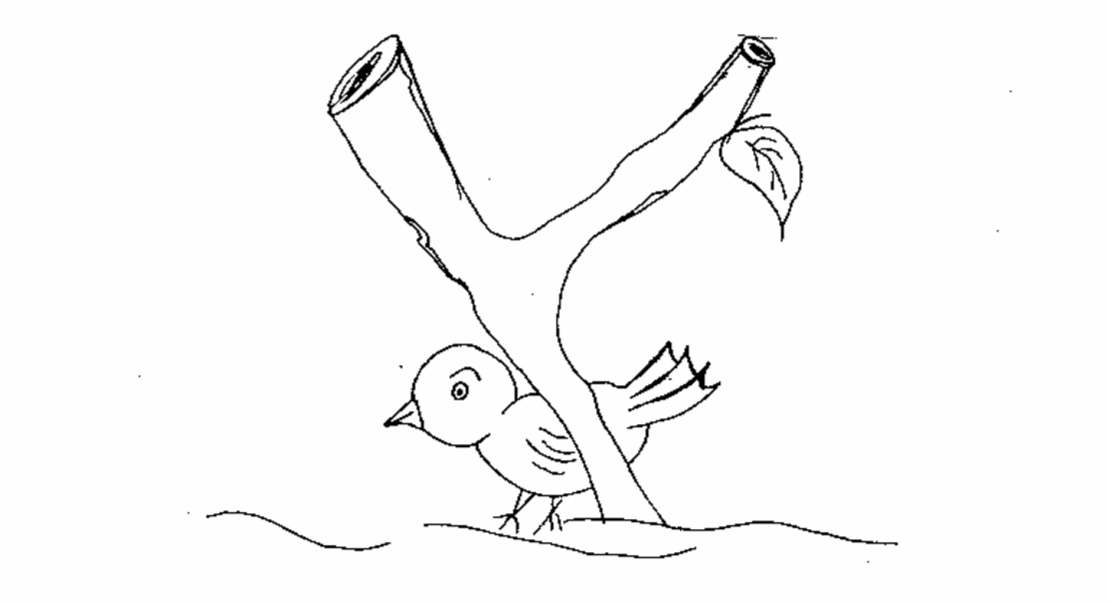 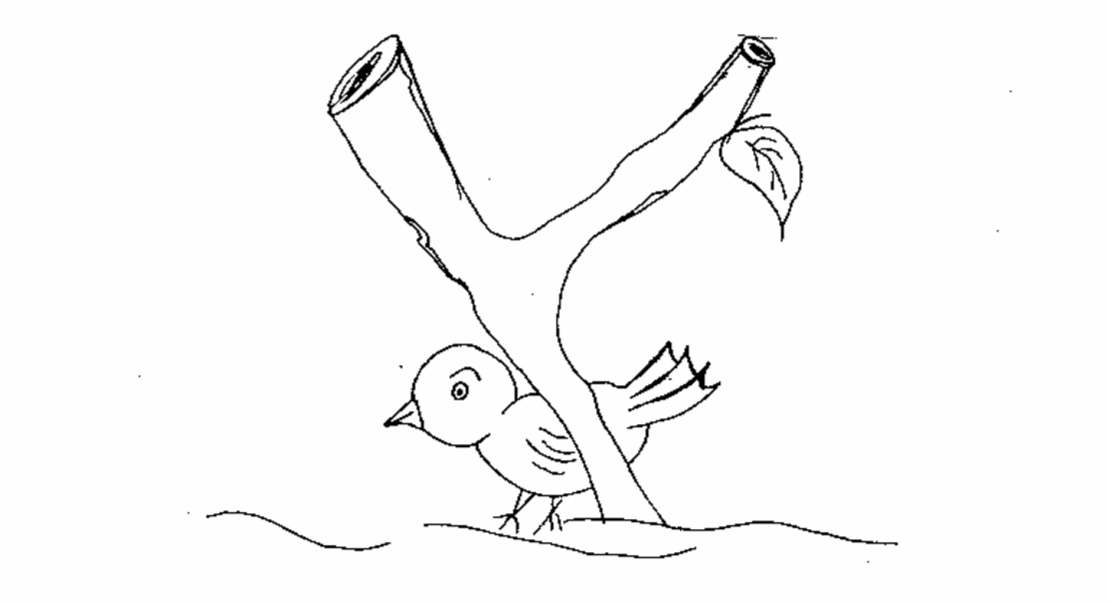 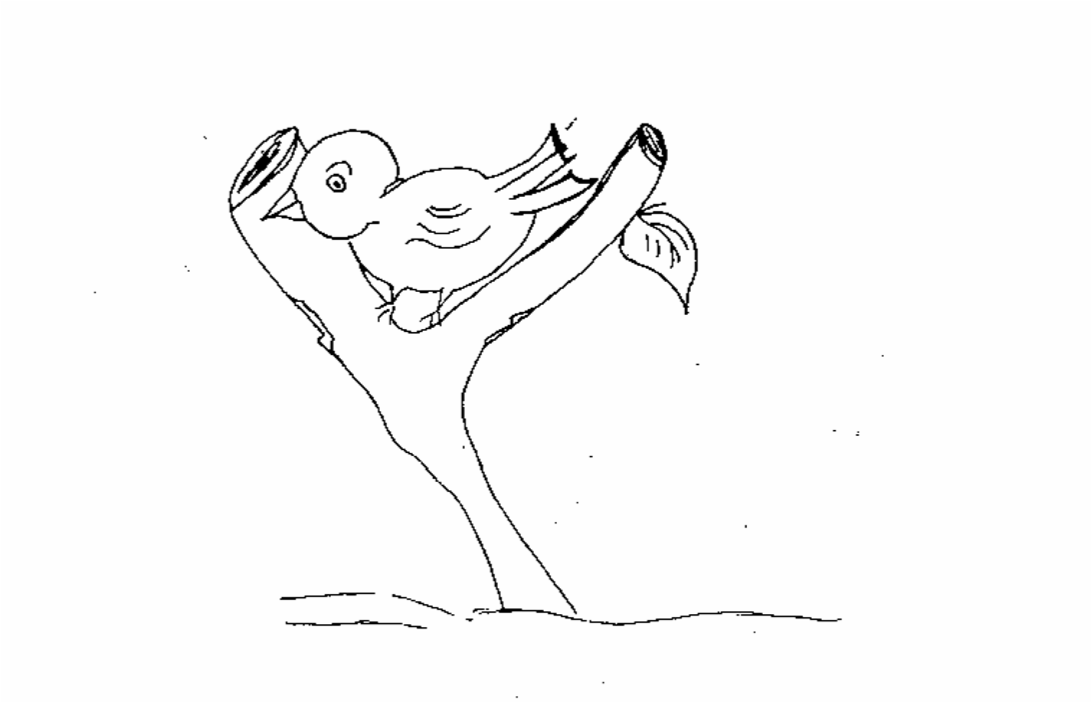 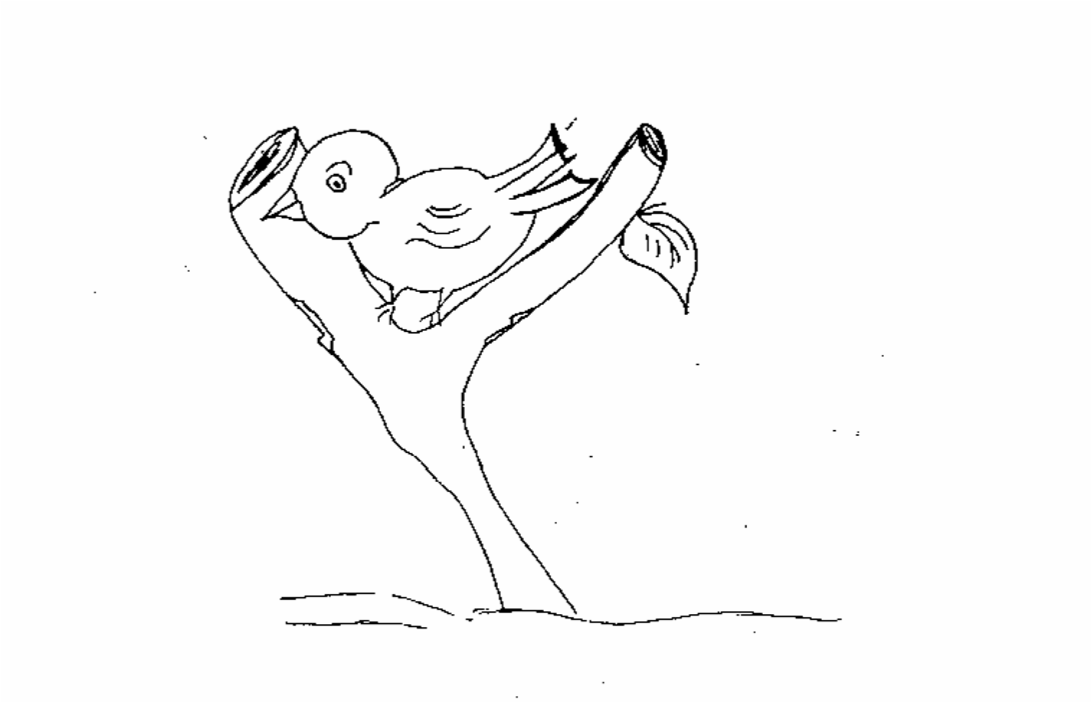 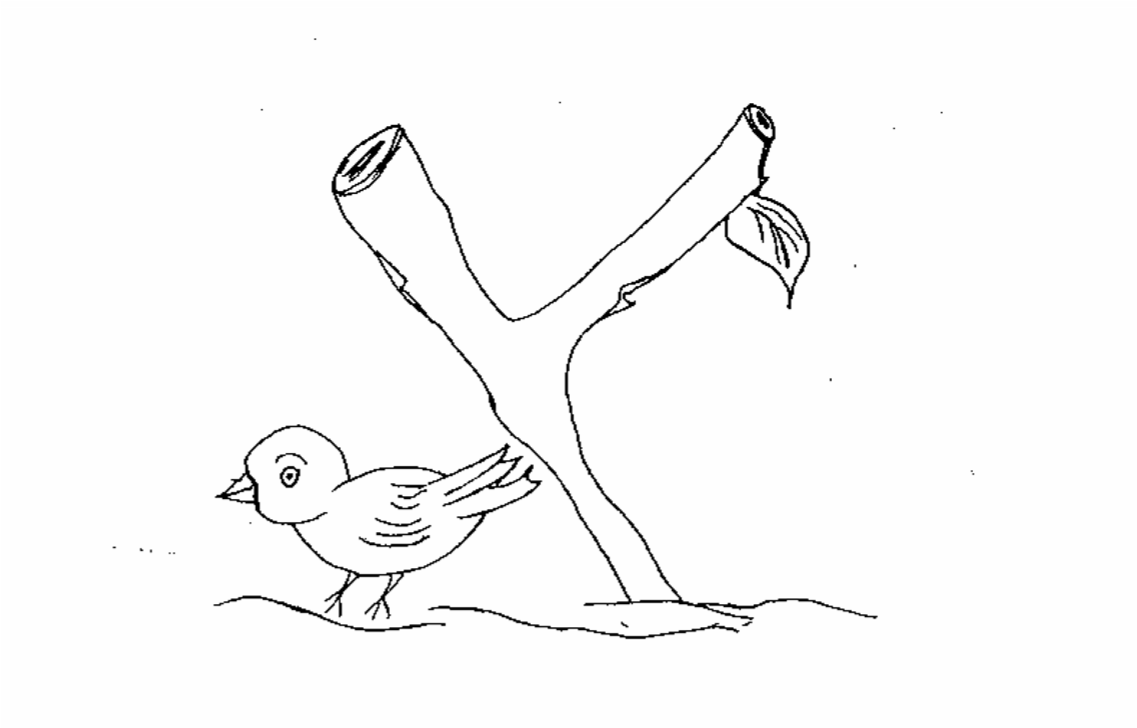 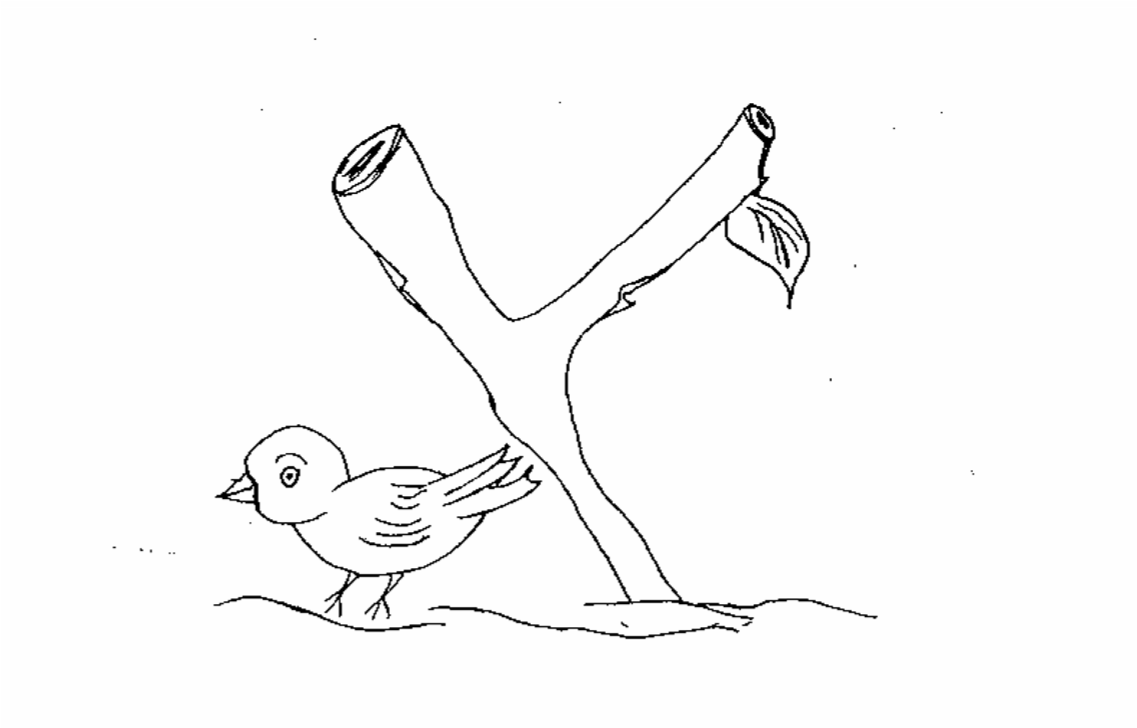 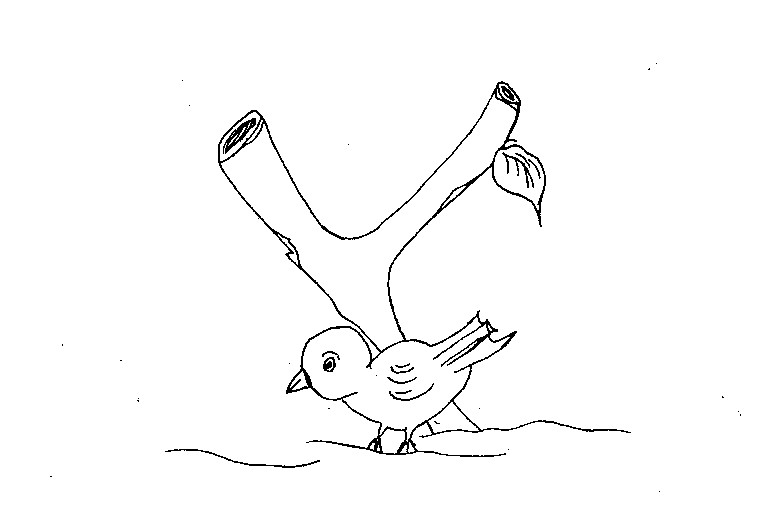 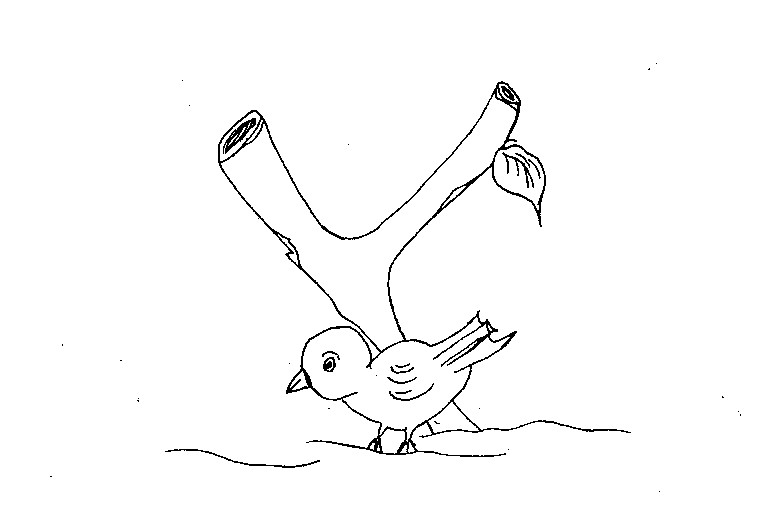 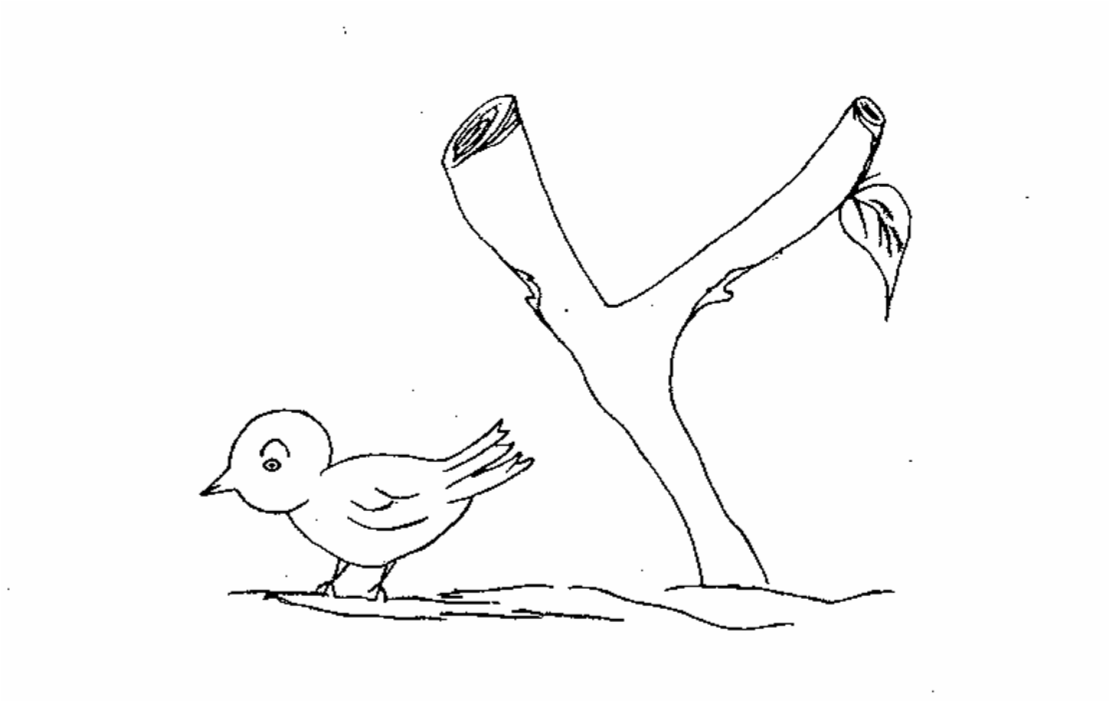 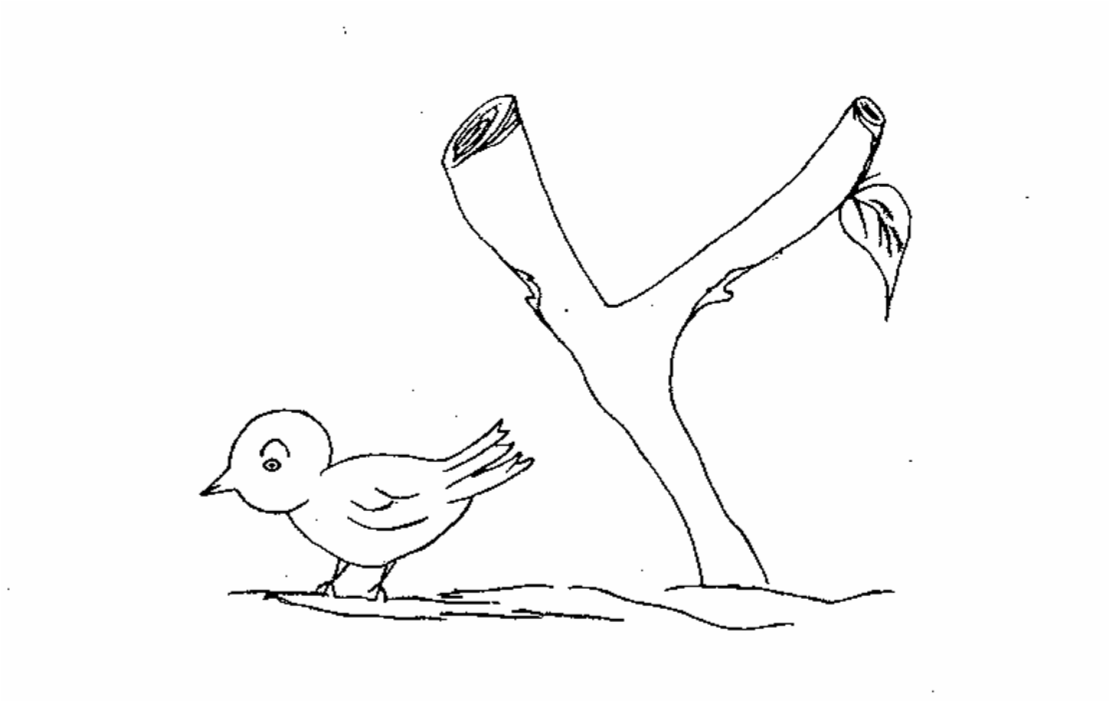 TESTE 3: Memória visual  Instruções: O examinador apresenta as lâminas da primeira prova (animais), colocando-as ordenadamente sobre a mesa, diante do examinando, durante 30 segundos, a fim de que as memorize. Depois, retira-as.  	Procede-se da mesma forma com as demais provas.  Ordens: Vou lhe mostrar uns desenhos. Você vai prestar bastante atenção porque, depois, você irá dizer tudo o que viu. Primeira prova: animais (lâminas 1, 2, 3, 4 e 5). Que animais você viu? 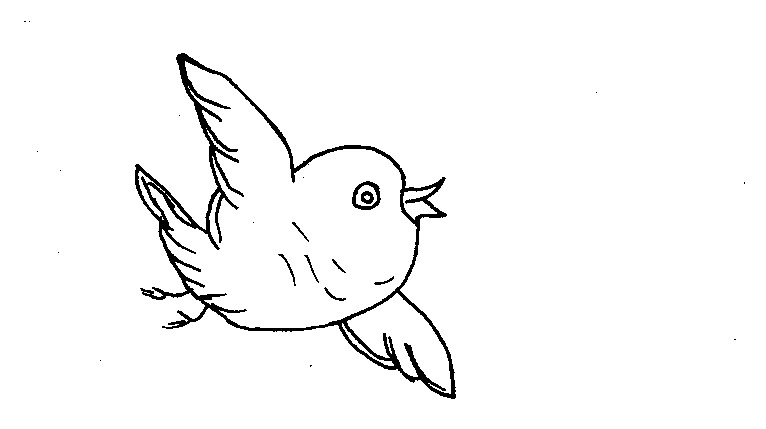 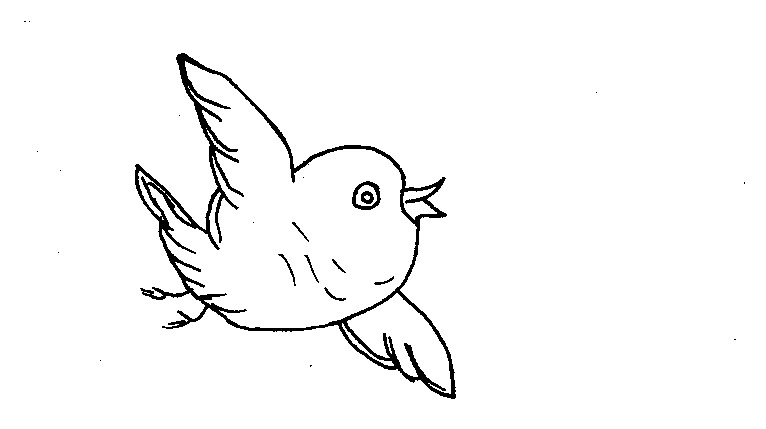 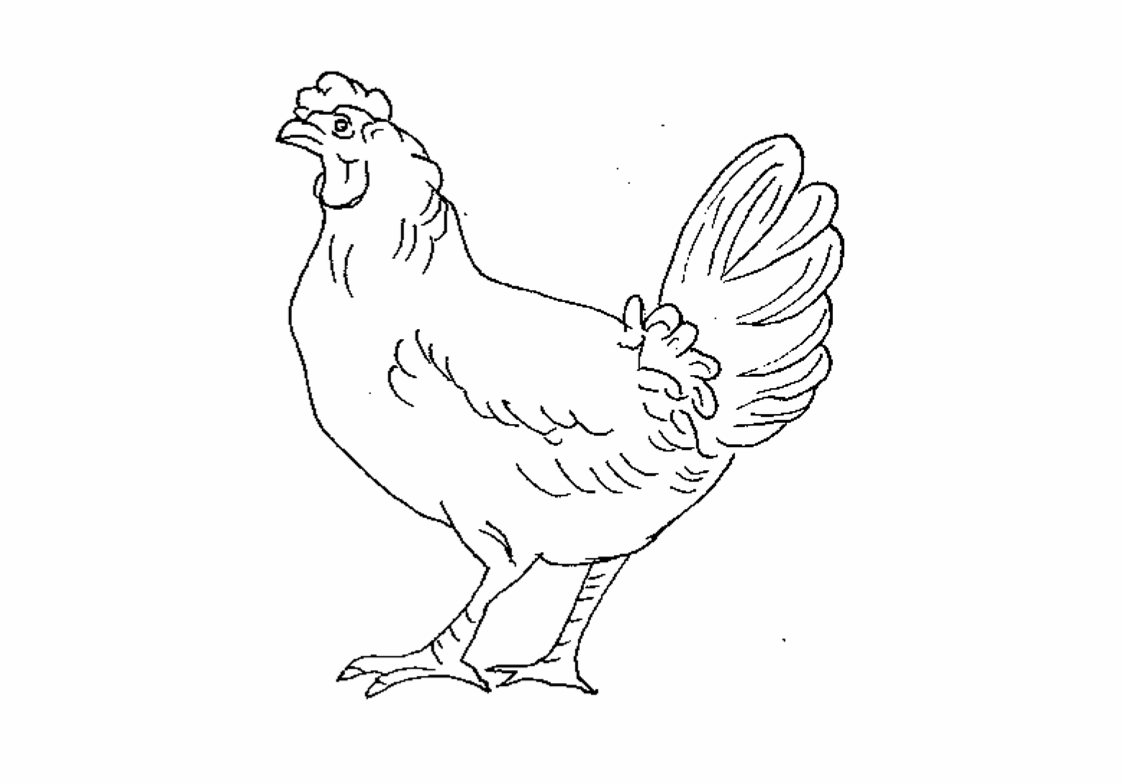 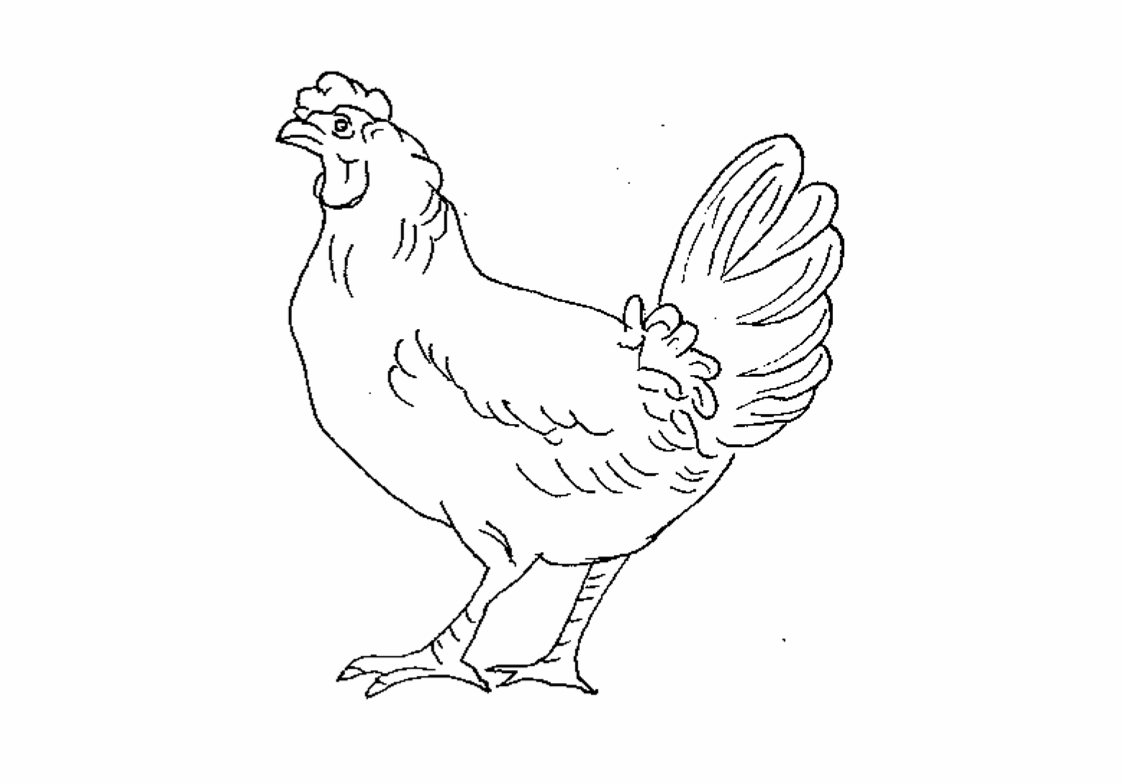 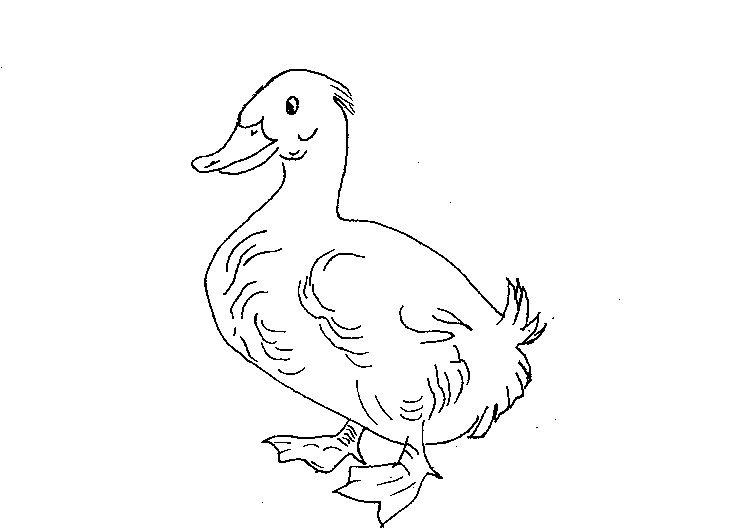 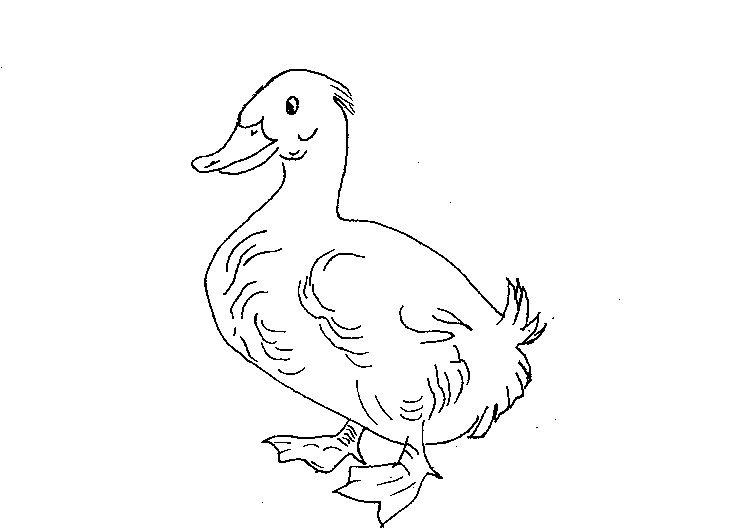 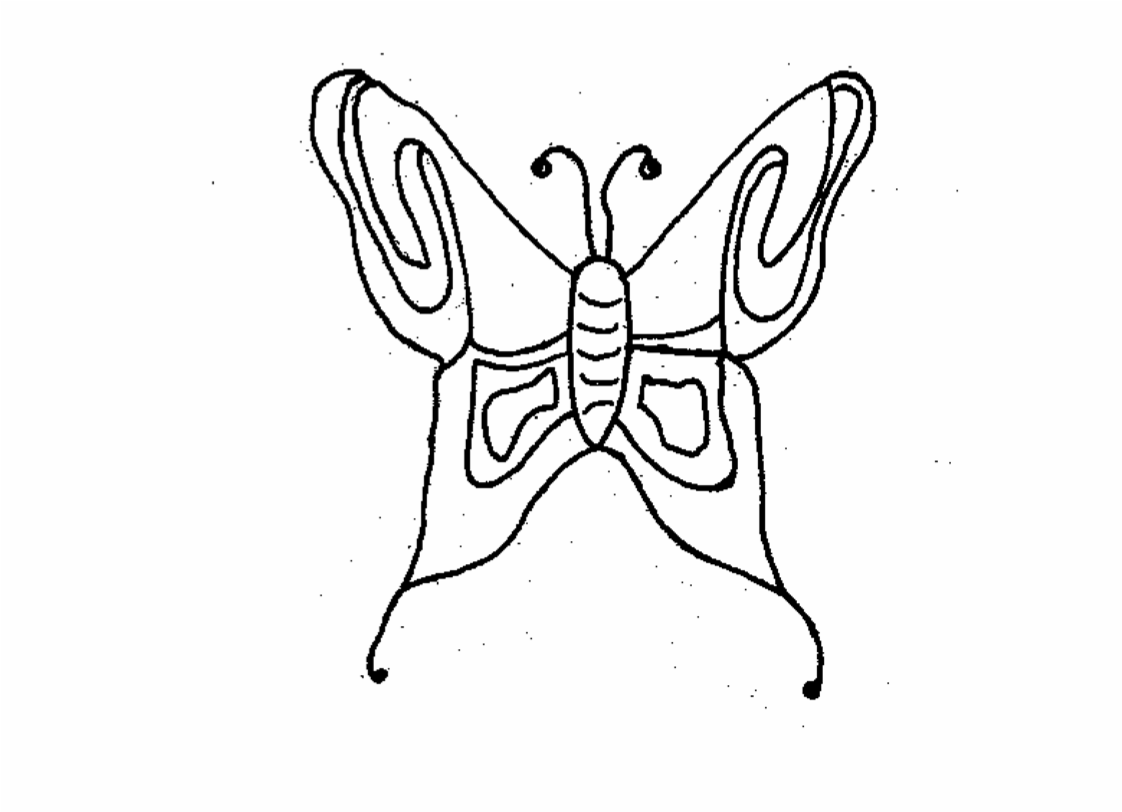 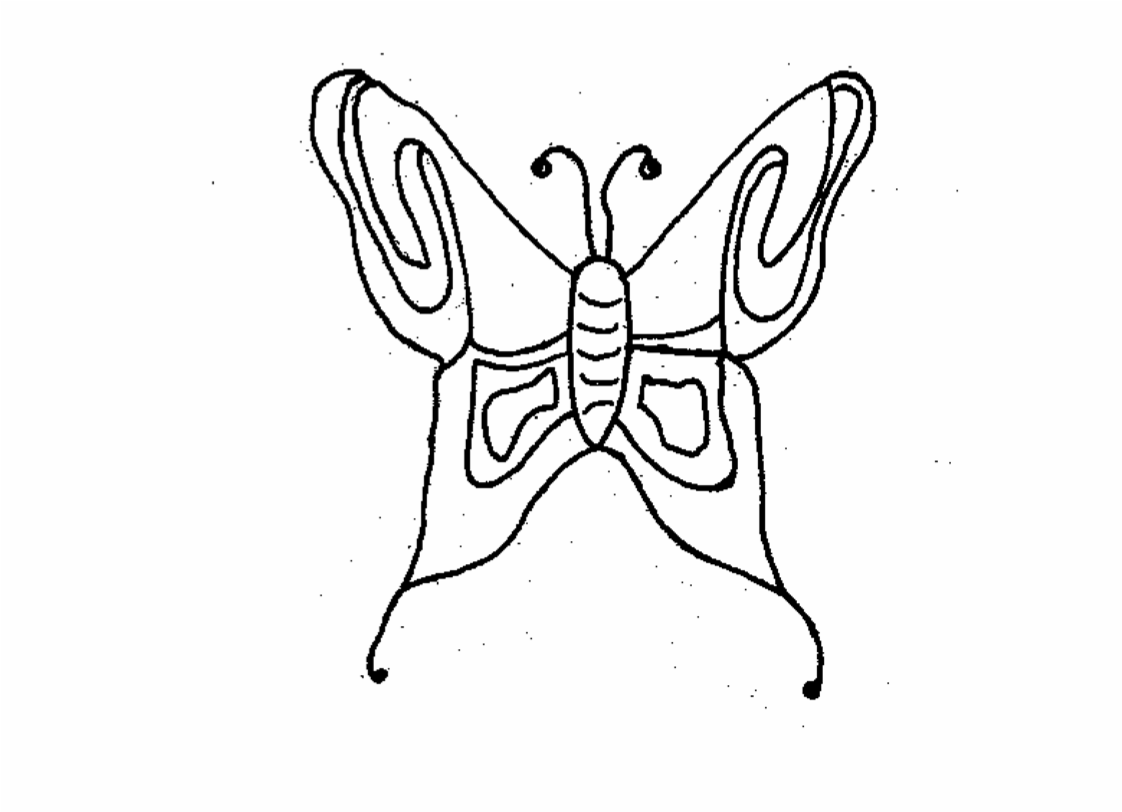 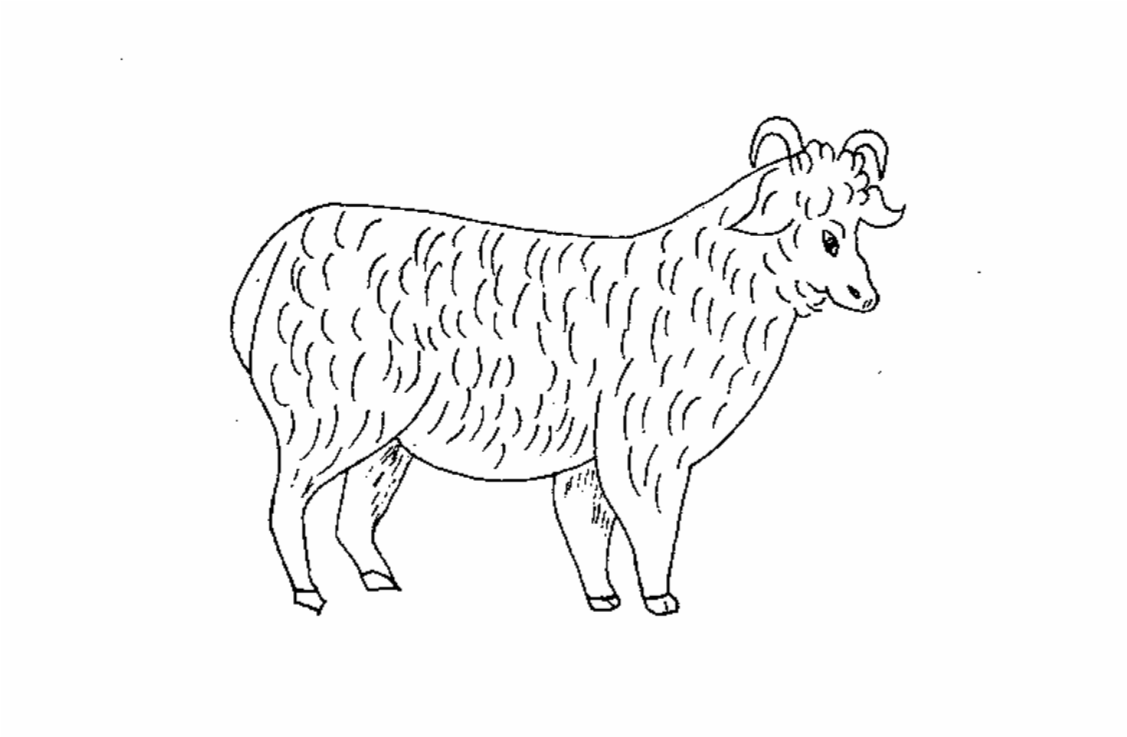 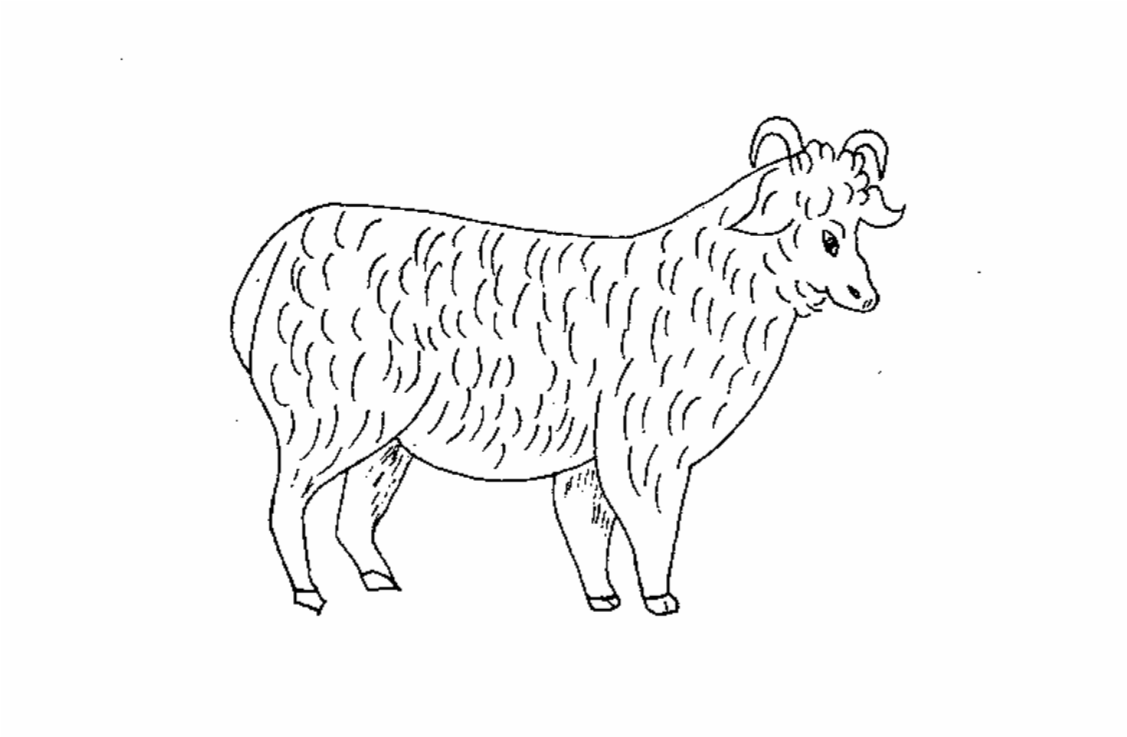 Segunda prova: objetos (lâminas 1, 2, 3 e 4). Que objetos você viu? 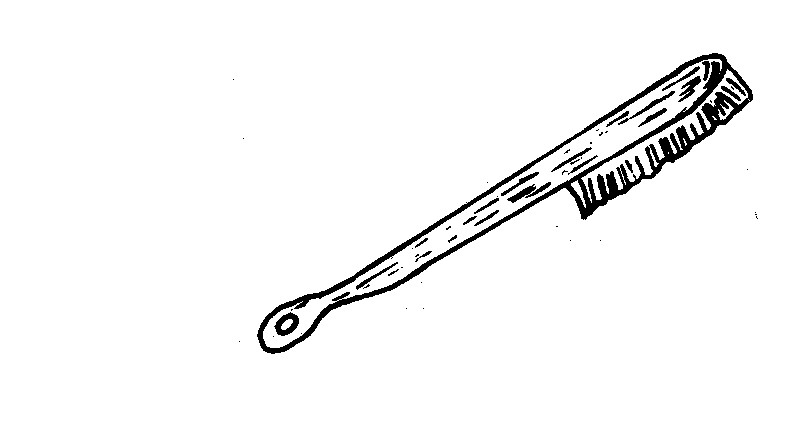 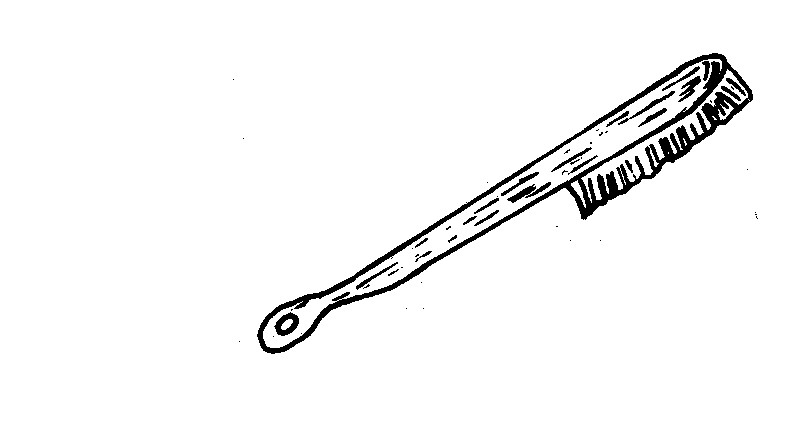 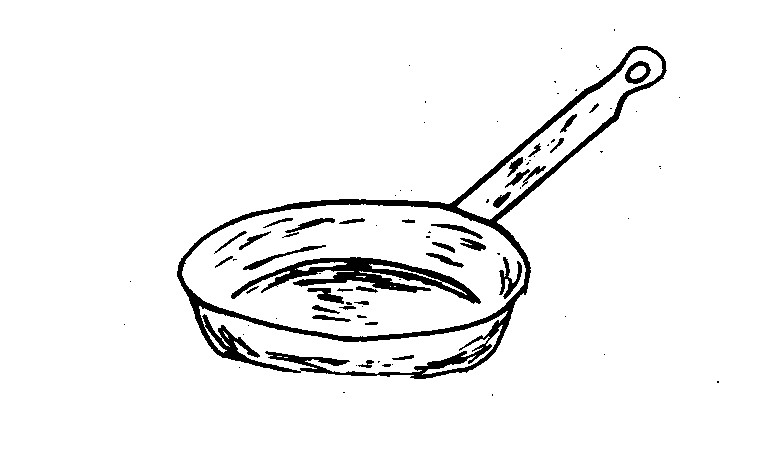 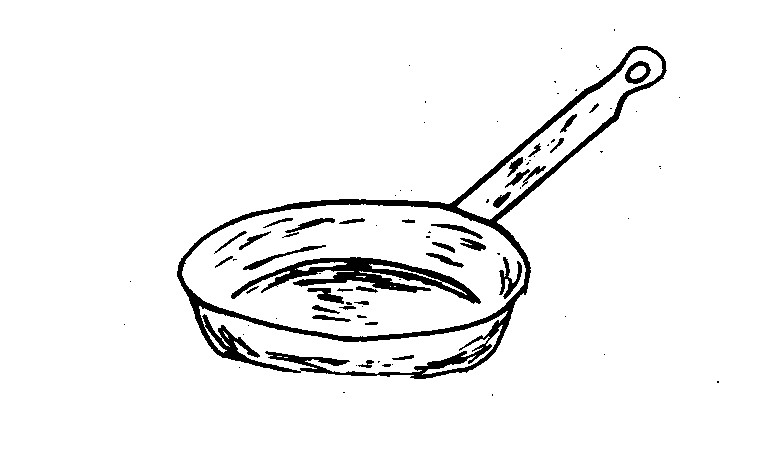 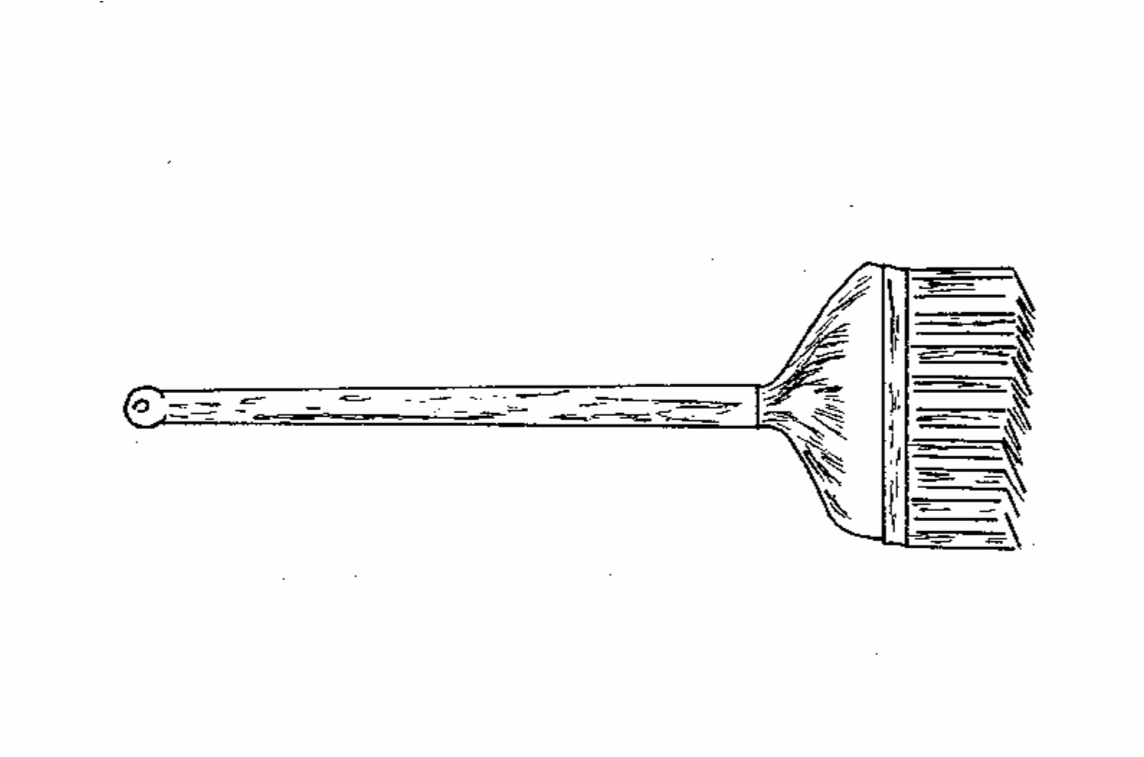 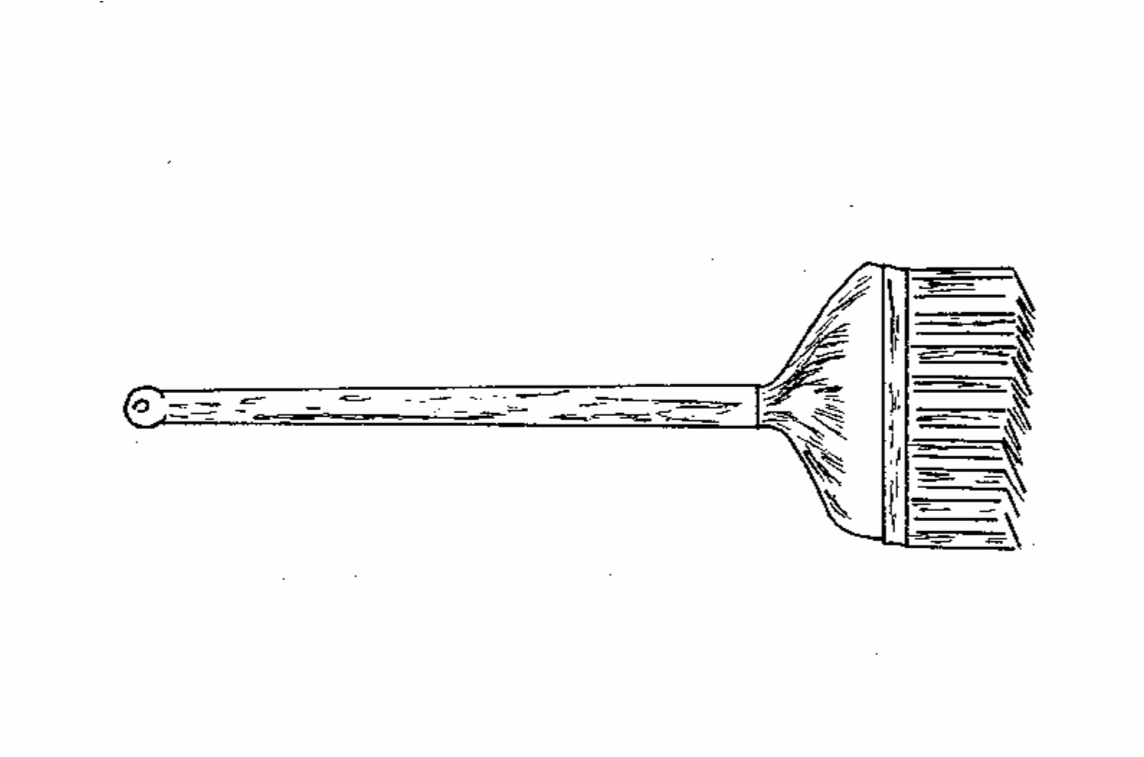 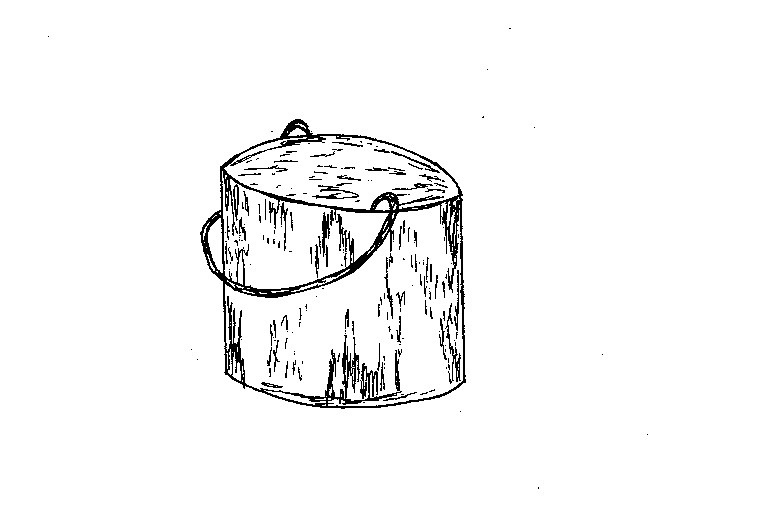 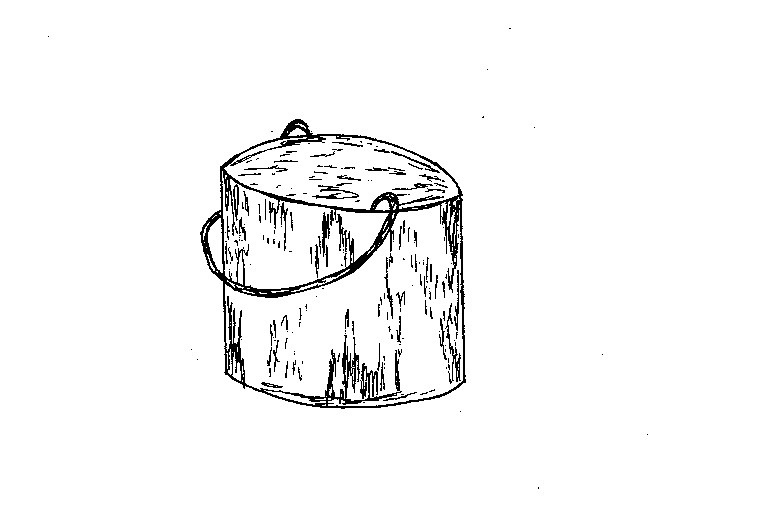 Terceira prova: Perfis (lâminas 1, 2 e 3). O que você viu? 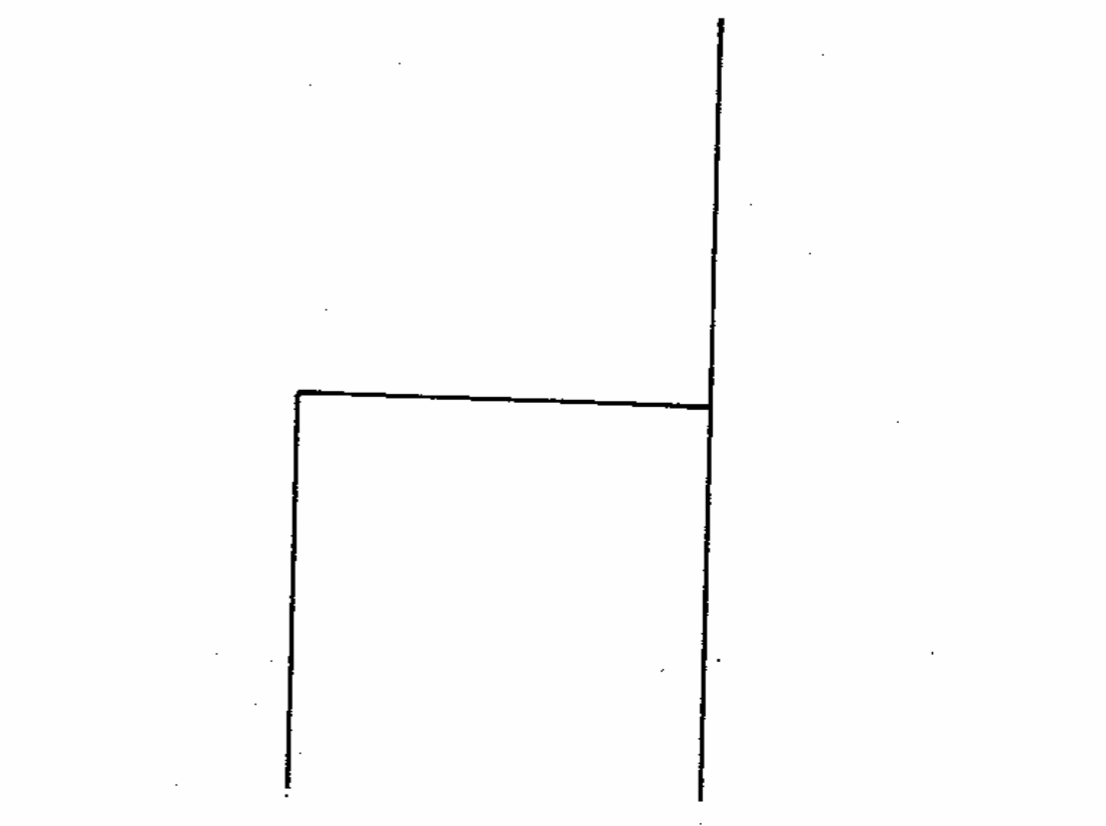 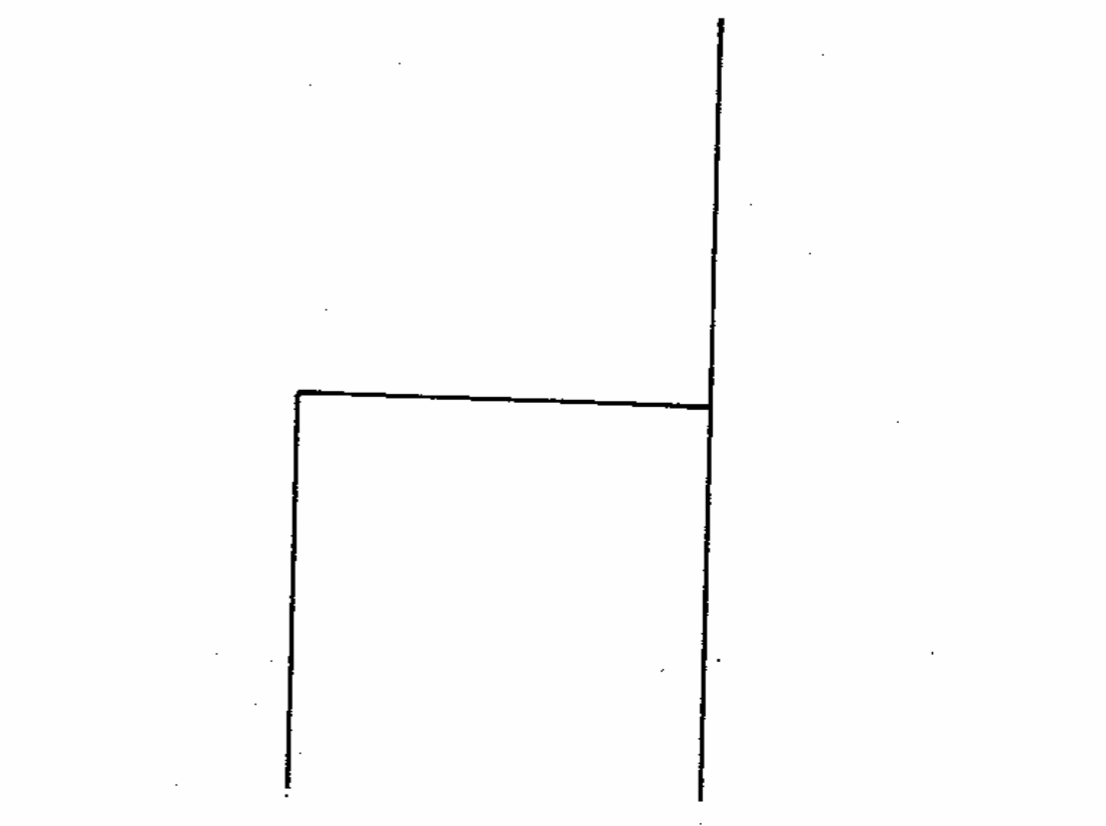 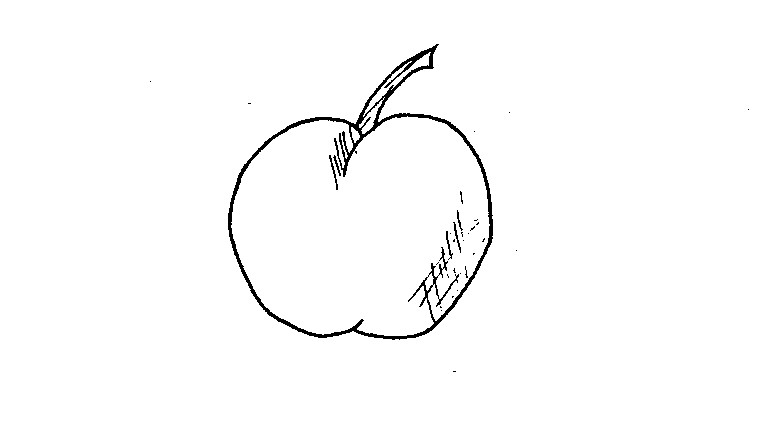 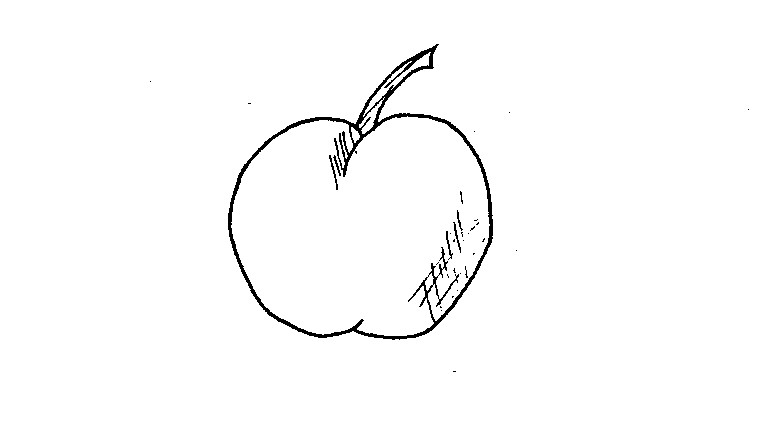 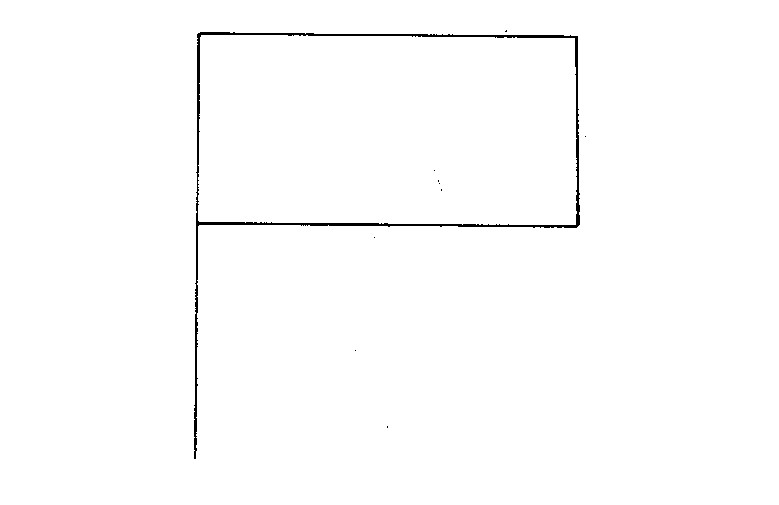 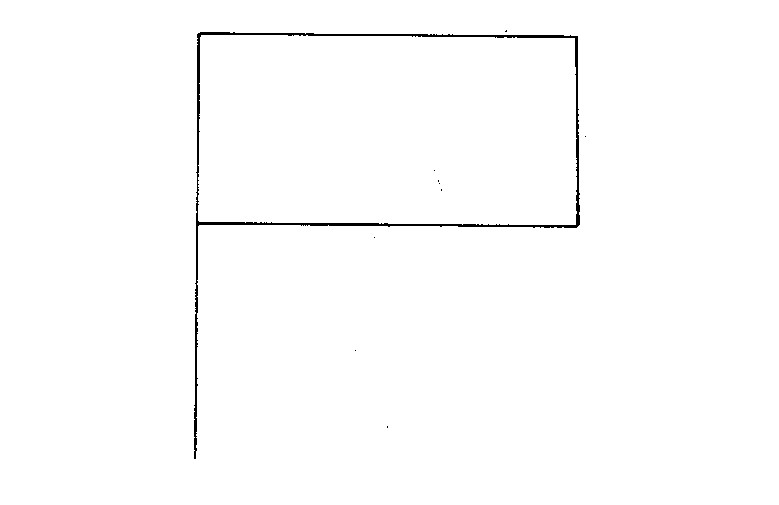 Observar a ordem na evocação das figuras. TESTE 4: Esquema corporal  	Instruções: O examinando deverá ficar em pé durante este teste.  	Ordens: Autopognosia: O examinando fica, primeiramente, de olhos fechados, enquanto o examinador vai tocando em diferentes partes do seu corpo. O examinando terá que dizer o lugar em que foi tocado. Depois, com os olhos abertos, é feito o mesmo. a. Olho Pé Joelho Ombro Orelha  Gnosia digital: o examinador coloca os dedos e a mão do examinando em posições: a, b, c, d, etc. fazendo-o voltar, logo após, à posição inicial (braços ao longo do corpo). A seguir, o examinando, de olhos abertos, reproduzirá a posição. Examinar um item de cada vez. Indicador para cima Indicador para baixo Dois dedos para cima Dois dedos para baixo Cinco dedos para cima Cinco dedos para baixo Posição de mão aberta, de frente (palma) Posição de mão aberta, de costas (dorso) Provas motoras de orientação: Posição do corpo no espaço: o examinando deverá ficar virado de costas, de olhos fechados, diante do examinador, que irá colocá-lo na posição indicada pela lâmina 3. Esta posição deve ser dada com muita nitidez, sem palavras e mantida durante alguns instantes, cerca de dez segundos. Em seguida, o examinando deverá ser colocado na posição de repouso, até um estado de relaxamento, que se verifica apalpando os braços e as mãos. Enfim, com os olhos abertos, o examinando retorna à posição em que foi colocado anteriormente. Procede-se do mesmo modo com a lâmina 4. 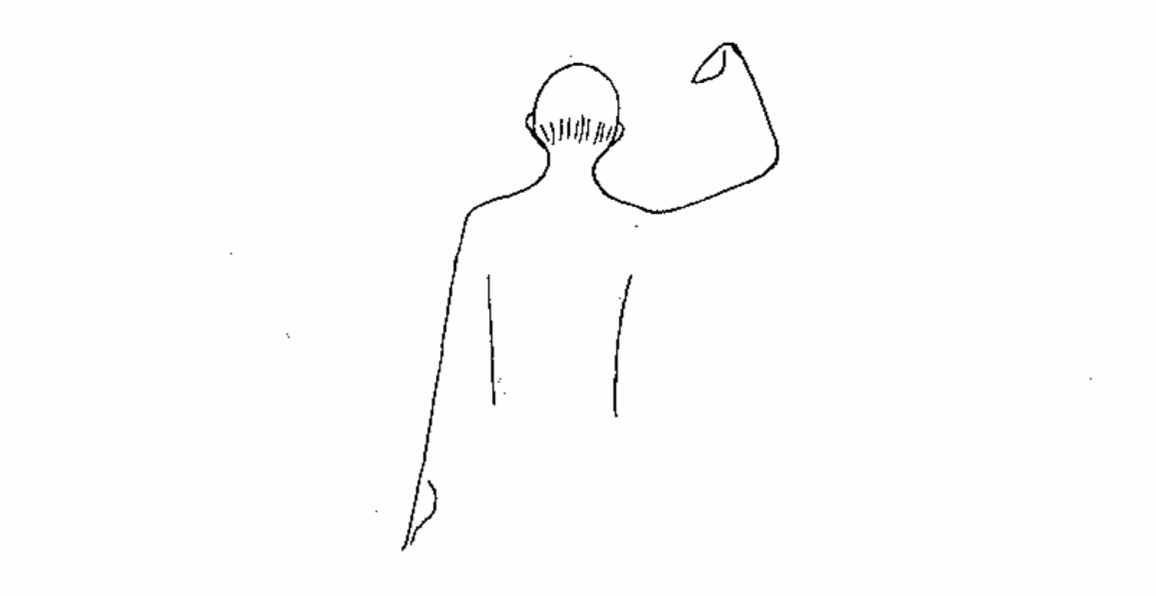 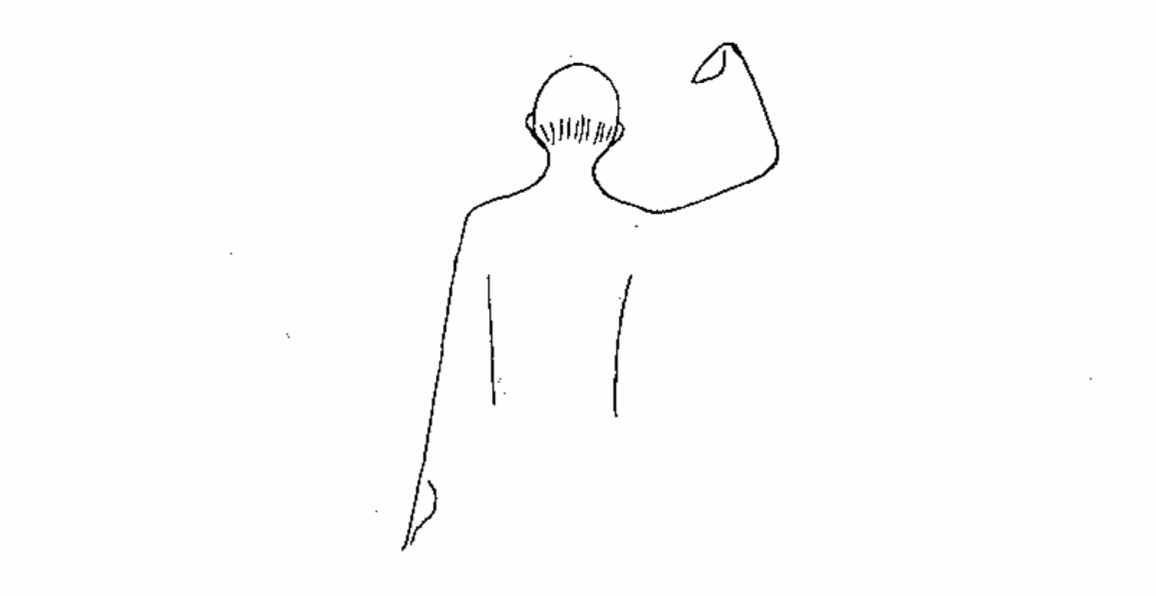 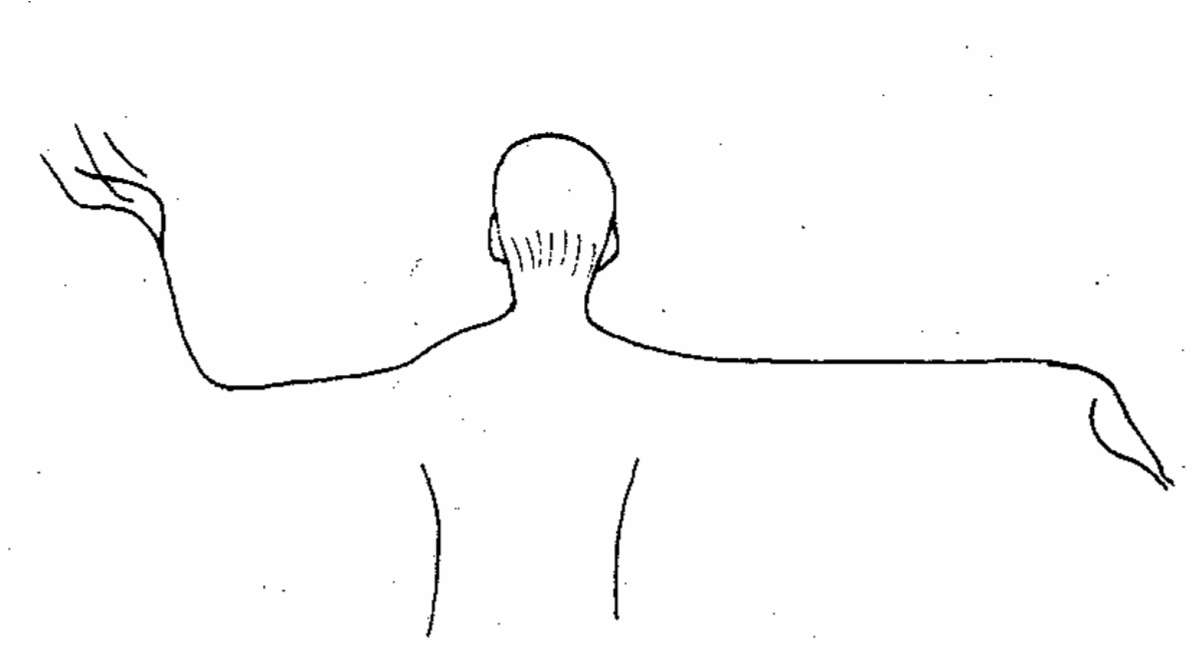 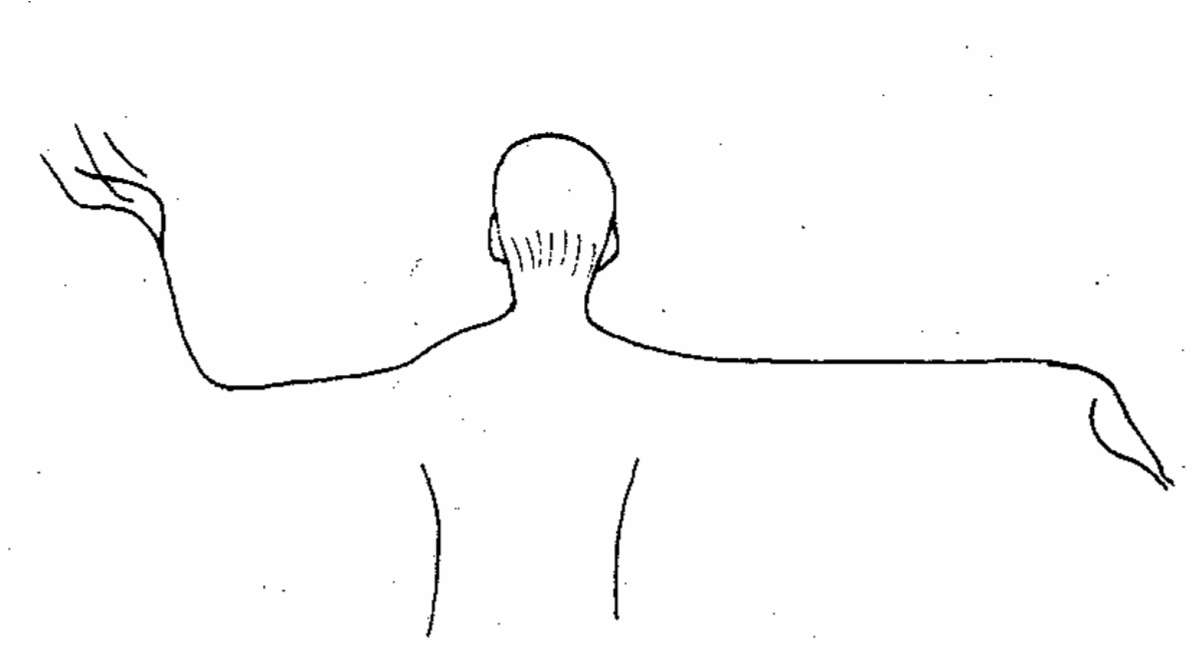 Cópia de atitude: a lâmina 5 é apresentada ao examinando e mantida diante dele durante todo o tempo em que procura reproduzir a atitude proposta. Quando o examinando tem muita dificuldade, pode-se sustê-lo sob os braços e permitir que se apoie pelas costas, na parede. Observar, nas provas motoras de orientação, se o examinando inverte as posições. 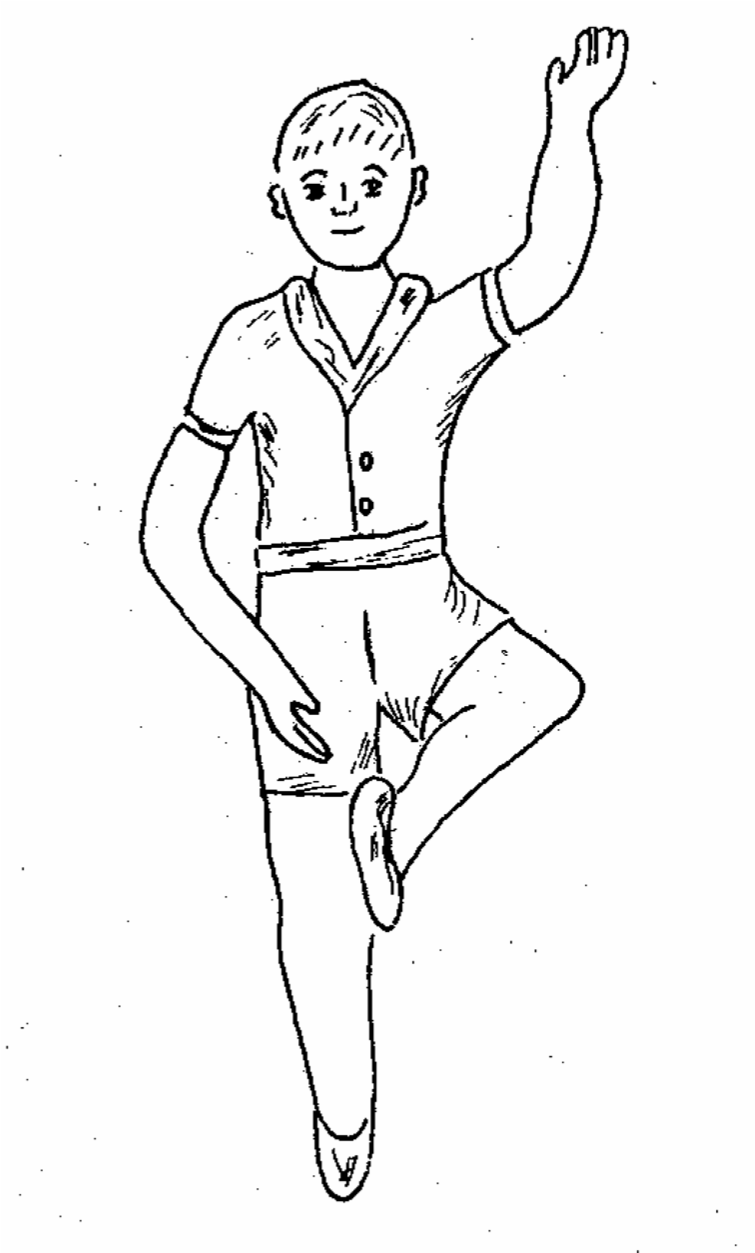 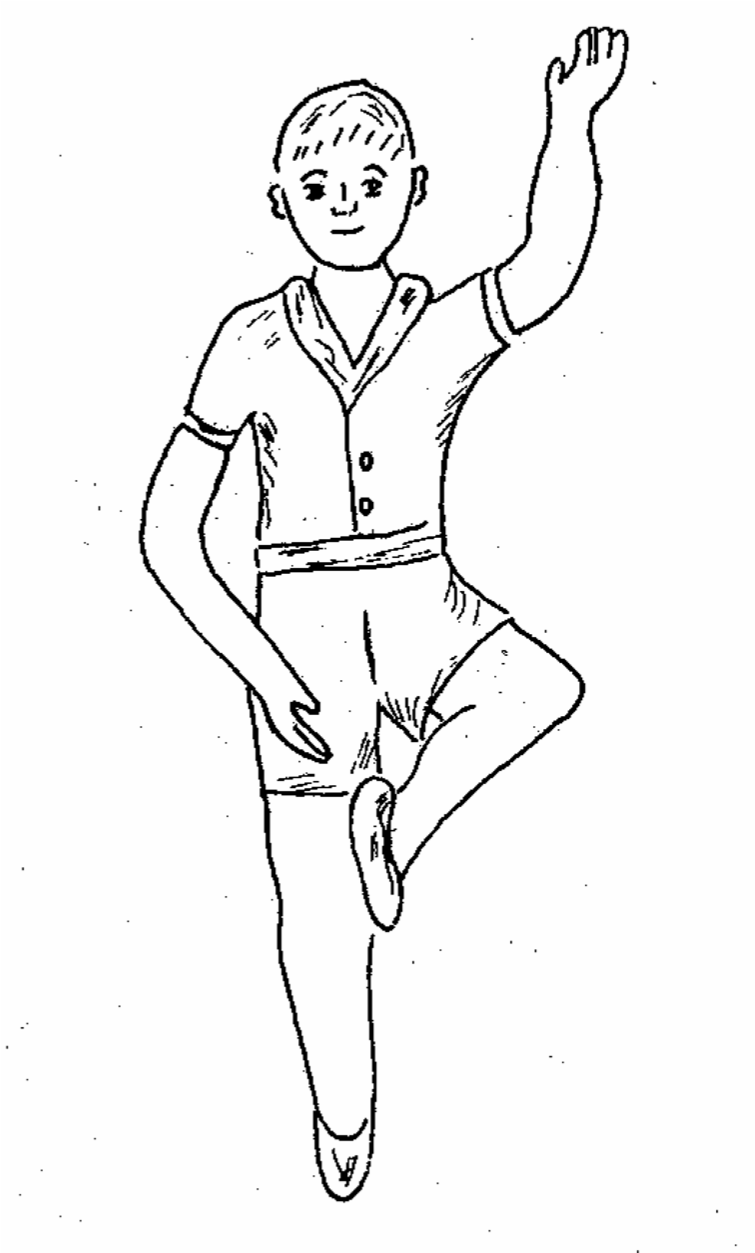 TESTE 5: Rapidez de percepção figura-fundo  Instruções: As lâminas são colocadas sobre a mesa, diante do examinando, uma a uma.  	Ordem: Preste bastante atenção. O que você vê nesta figura?  	Anotar as dificuldades observadas. 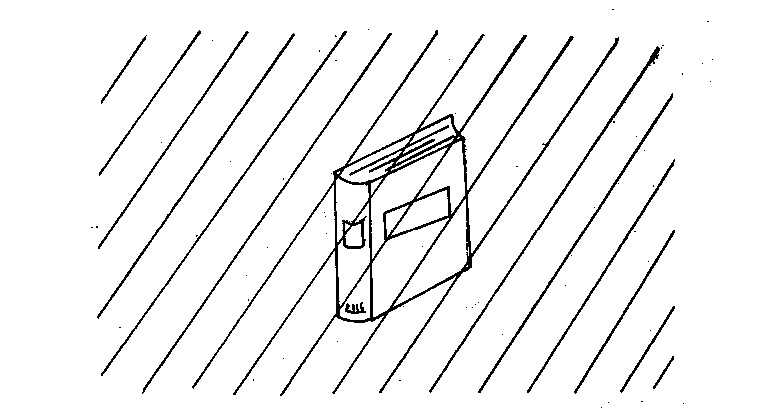 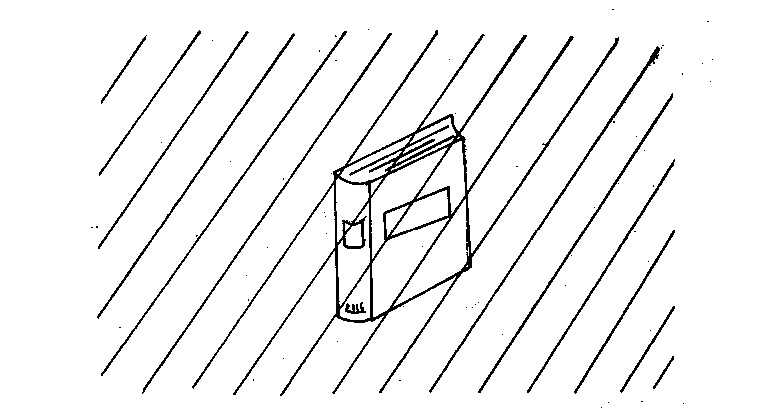 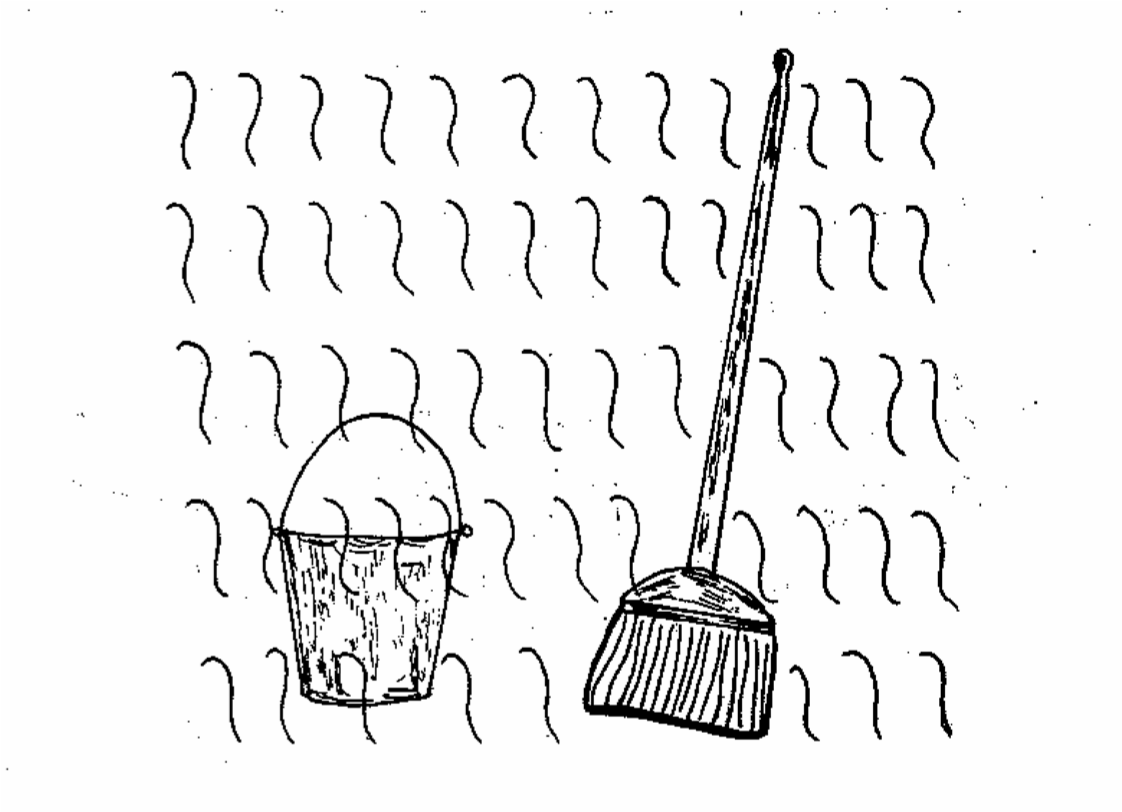 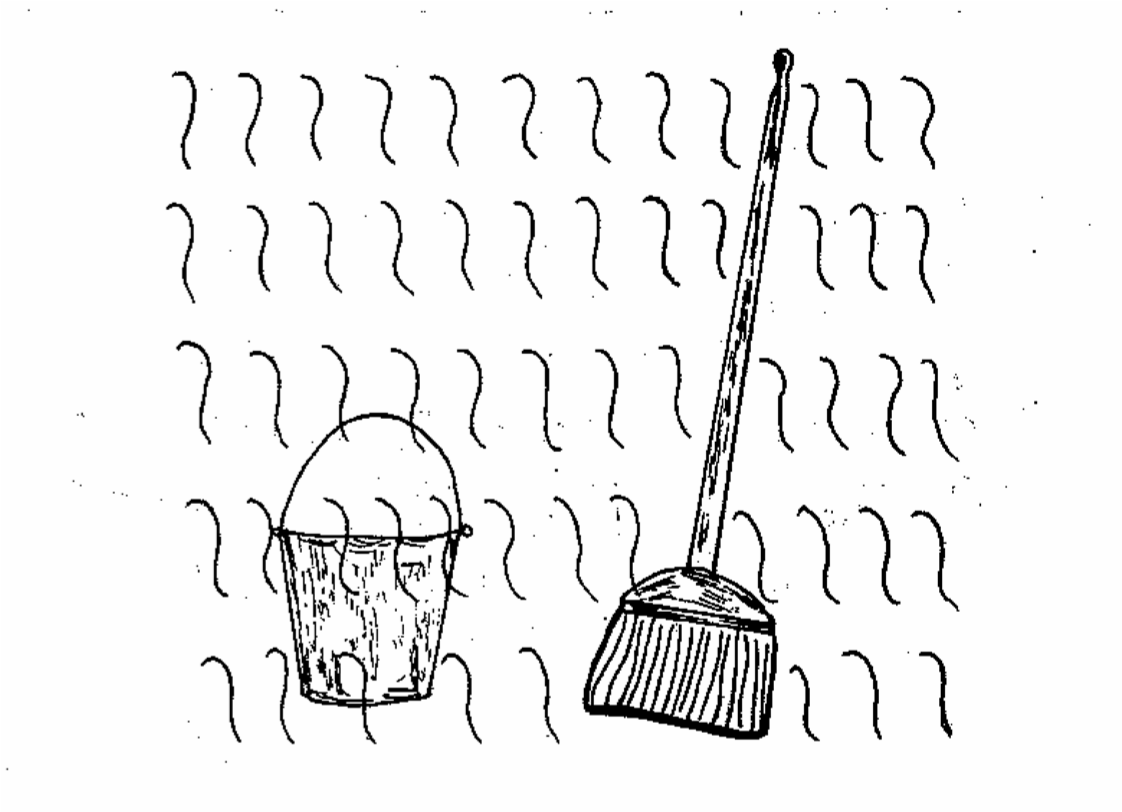 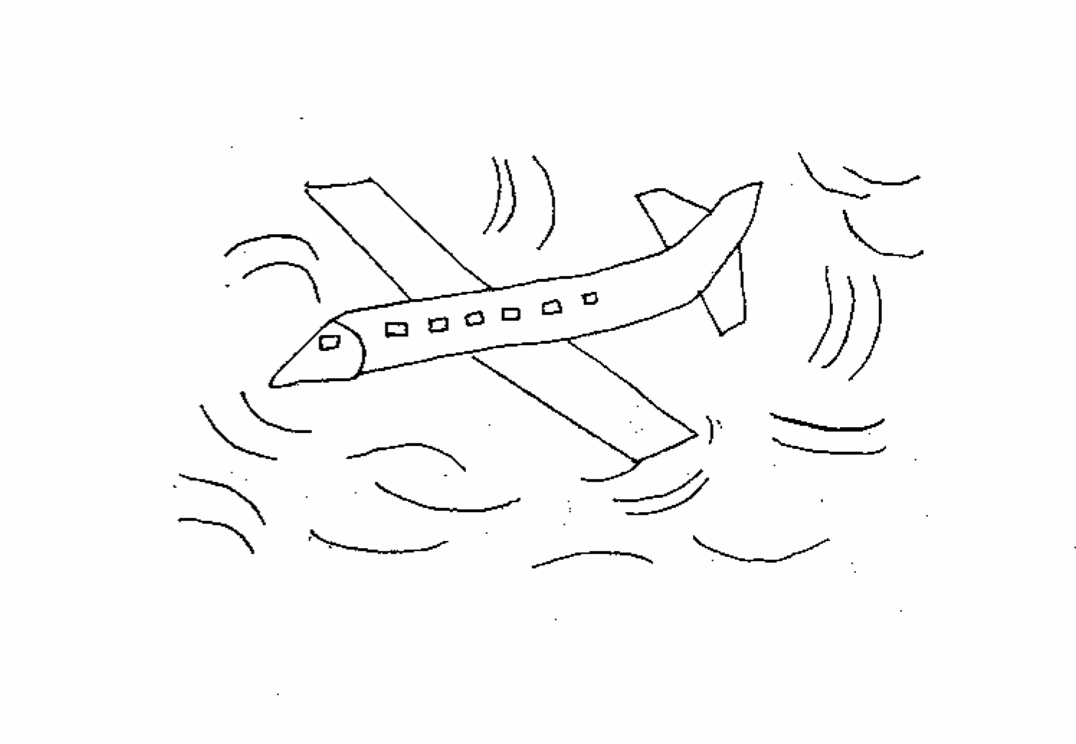 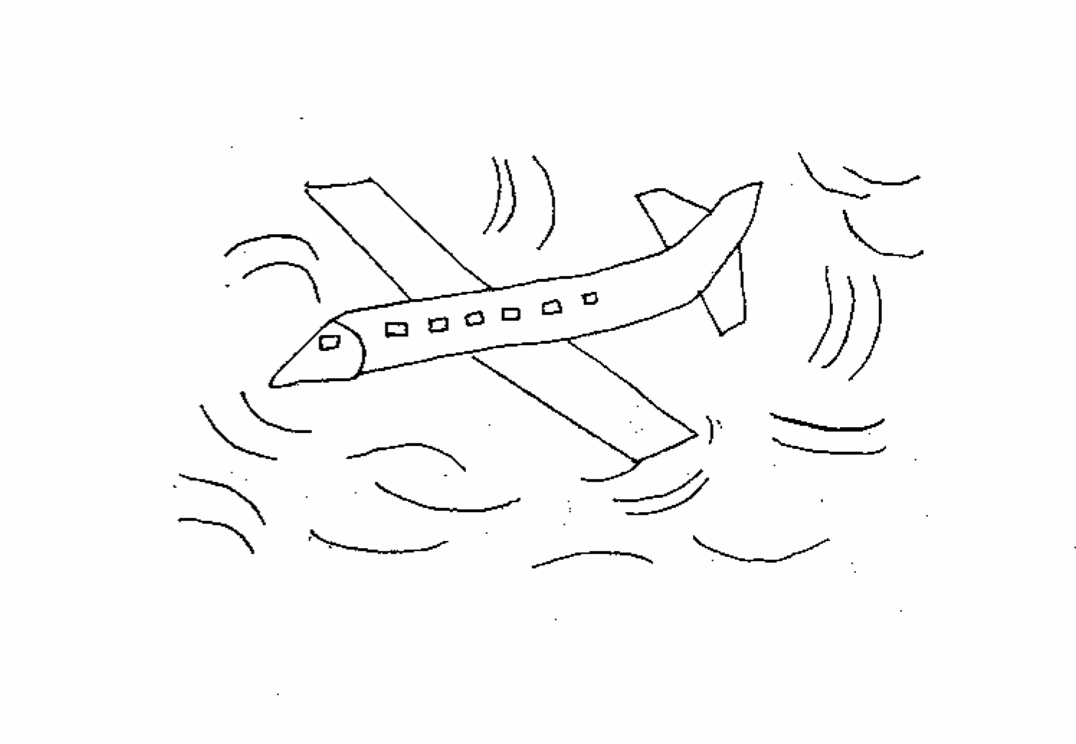 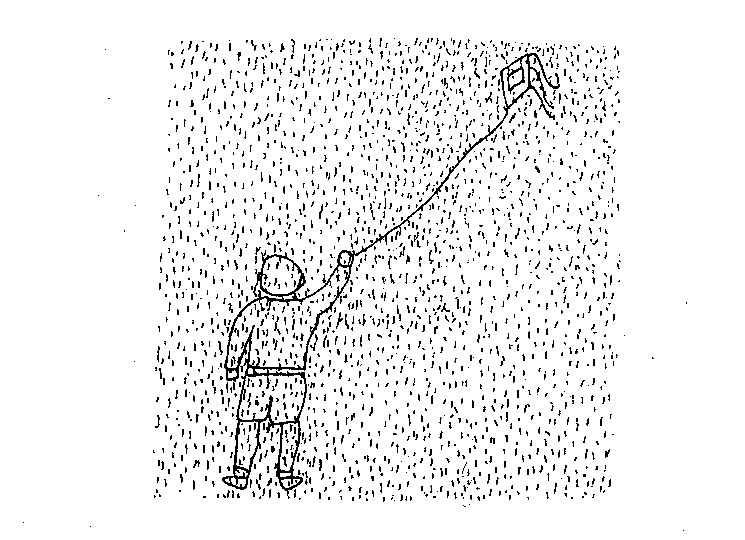 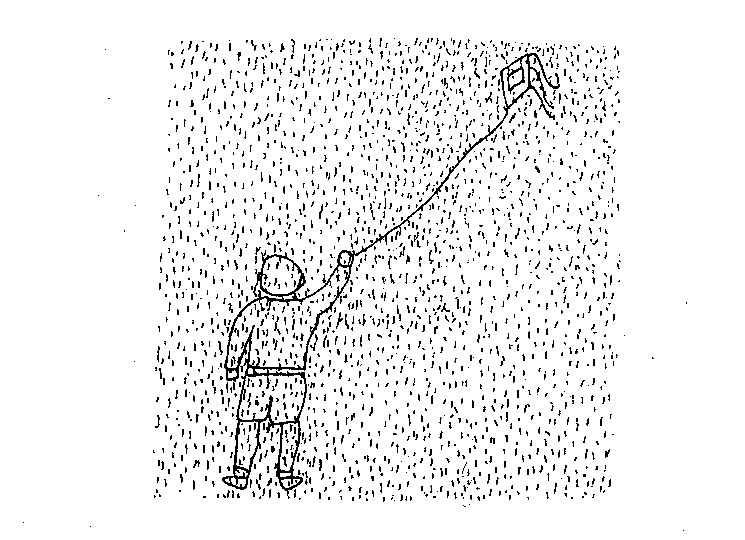 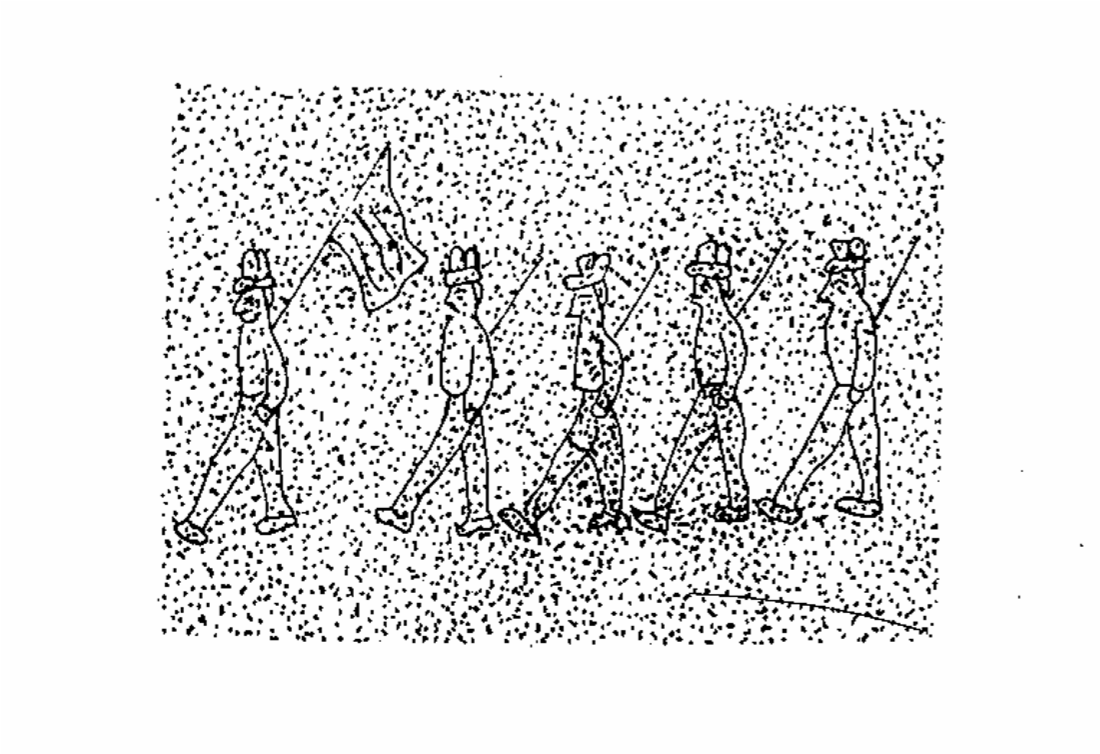 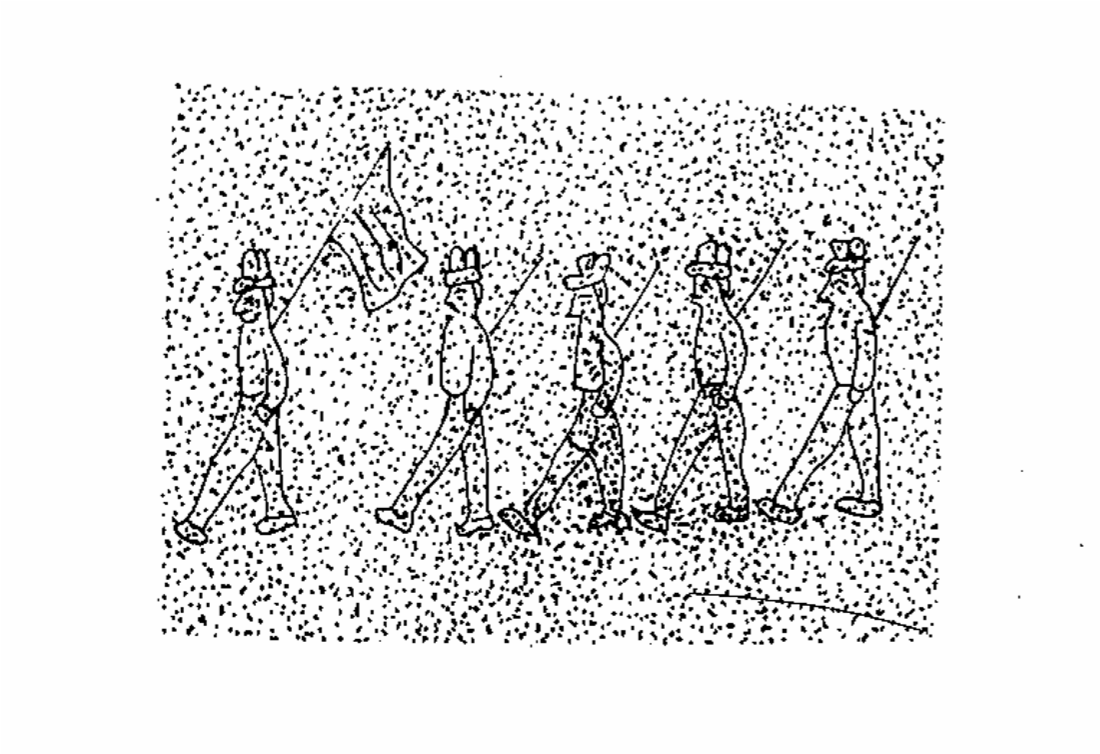 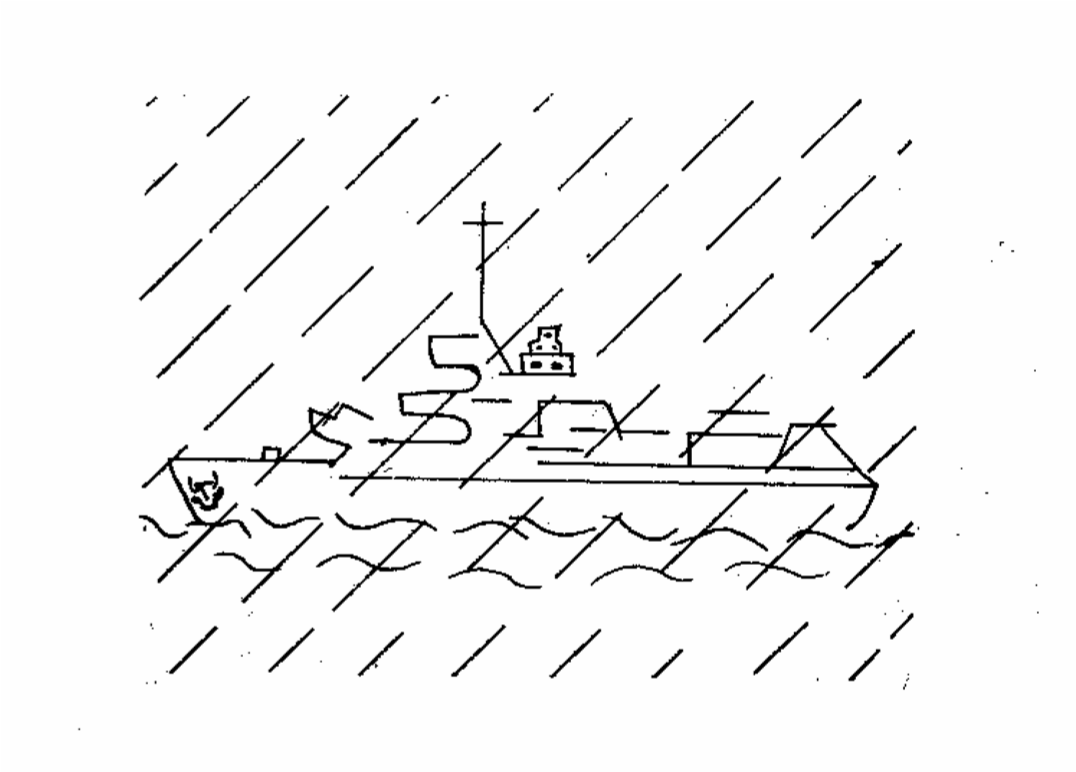 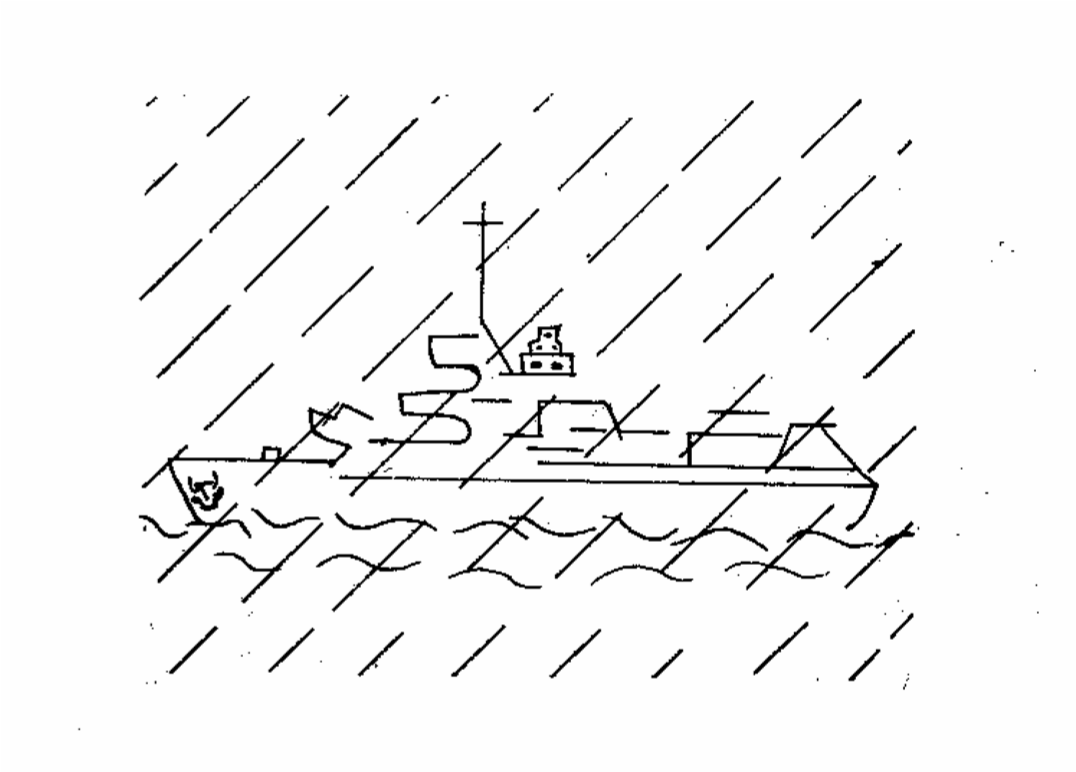 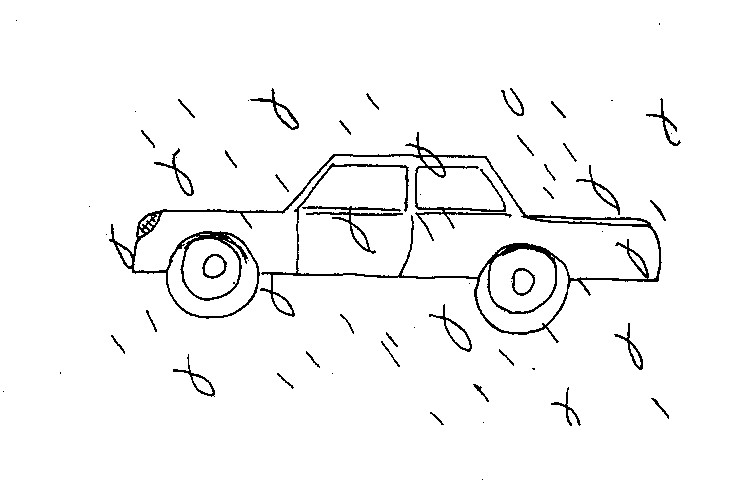 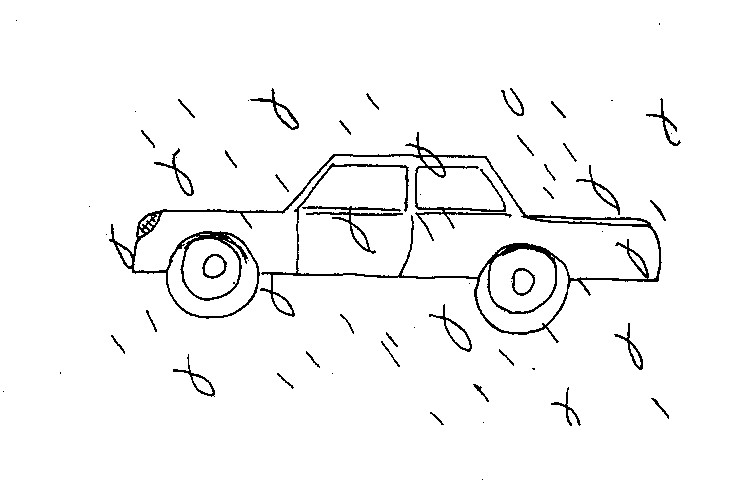 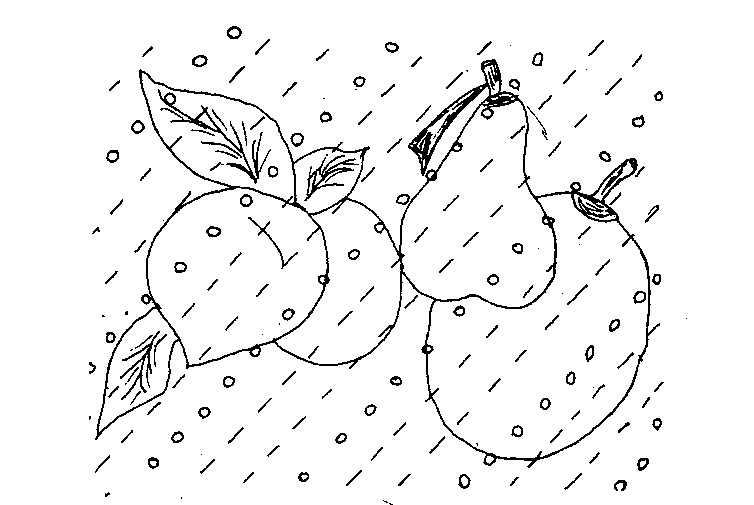 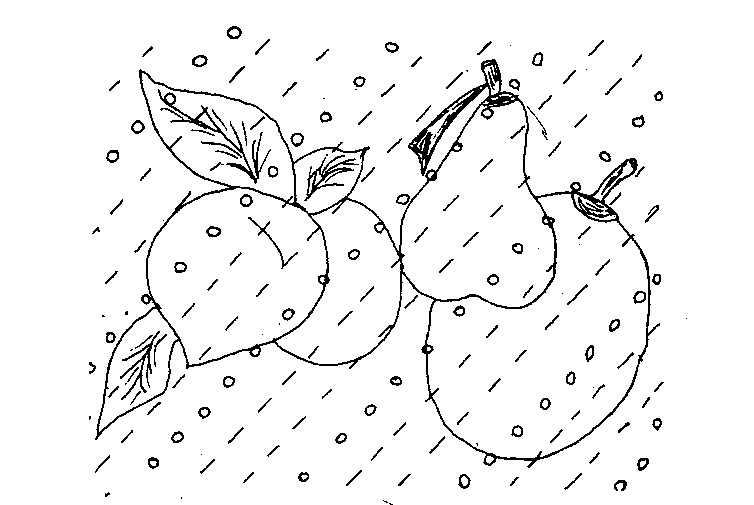 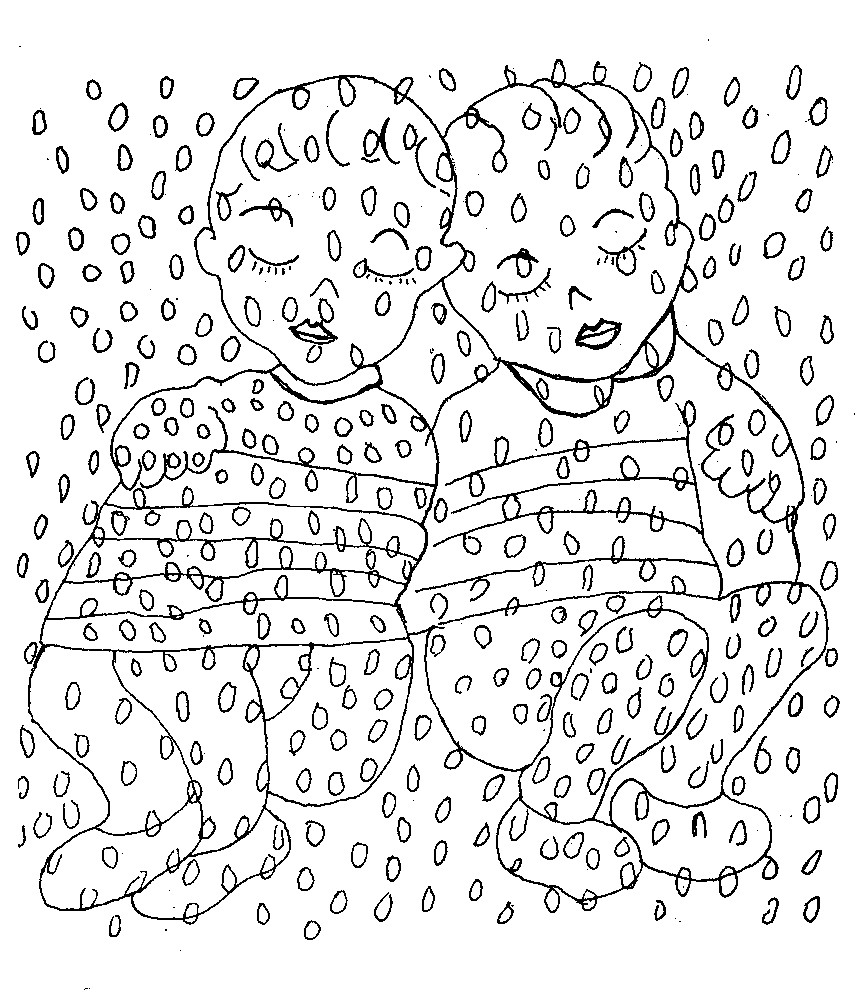 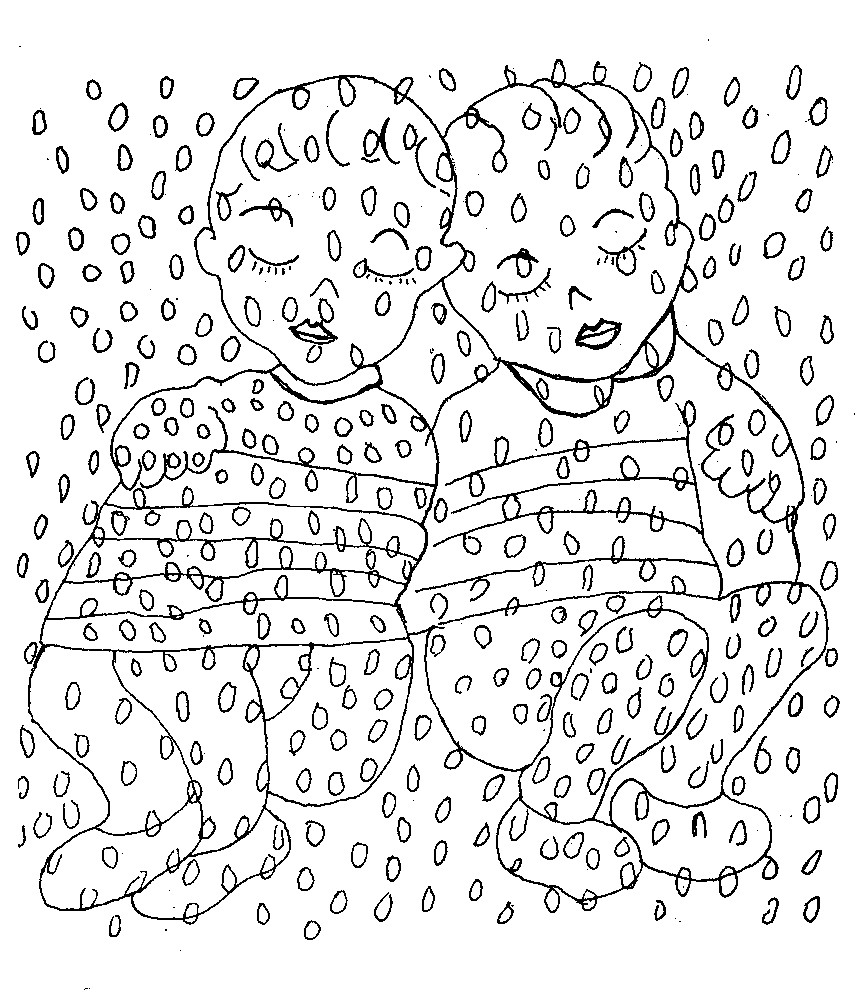 TESTE 6: Memória viso-motora  Instruções: O examinador deverá observar a dominância lateral do examinando, sendo que, no caso do canhoto, o examinador usará o seu dedo indicador da mão esquerda e se sentará à esquerda do examinando.   O material a ser utilizado pelo examinando deve ser um lápis preto e uma folha de papel branco sem pauta.  	Ordem: Olhe bem o que meu dedo vai fazer no ar. Faça, no ar, o que meu dedo fez. Agora, no papel.  Os movimentos são feitos um a um, de acordo com as lâminas. O examinador deverá observar a indicação da seta, ao iniciar os movimentos com o seu dedo.  	Observar a tendência à inversão e transferência de plano. 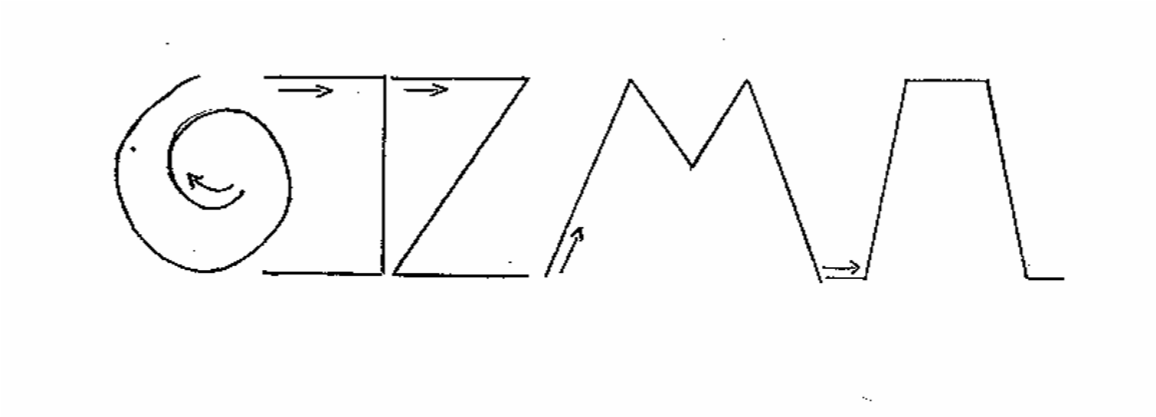 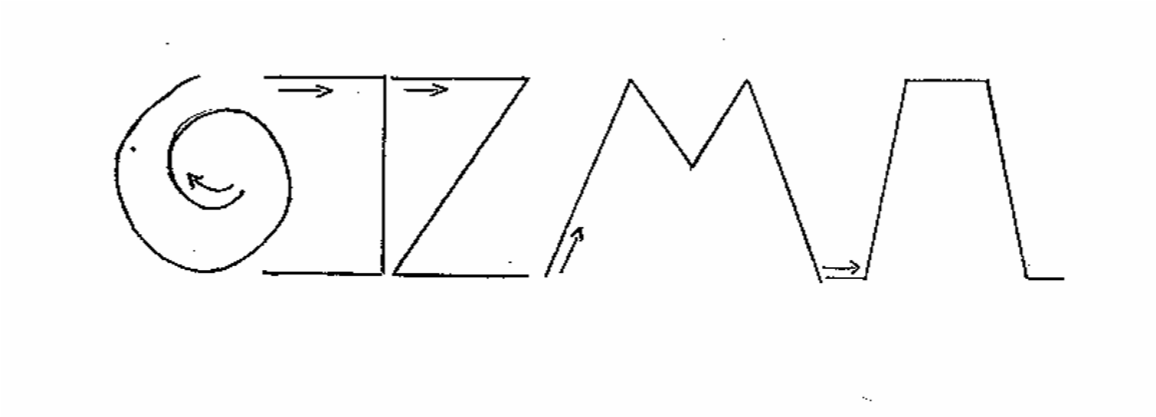 TESTE 7: Compreensão  	Instruções: O examinador apresenta ao examinando as lâminas um, dois e três.  Ordens: Preste bastante atenção ao que vou dizer. Vou lhe dar pedaços de papel. Coloque o pequeno em cima da mesa, o médio no seu bolso e o grande na sua mão.  	Anote as dificuldades observadas. TESTE 8: Conhecimento elementares  	Instruções: o examinador fará perguntas ao examinando, uma a uma.  	Ordem: Responda ao que vou lhe perguntar.  	Quando a resposta for incorreta, anote-a. Não considerar os defeitos de articulação. Como você se chama? Como se chamam seus irmãos? Como se chama sua mãe? E seu pai? Onde você mora? Quantos anos você tem? Quando você tem fome, o que faz? E sede? Para que se usa a cozinha? PROTOCOLO DE AVALIAÇÃO DOS TESTES DE INVESTIGAÇÃO DA PRÉ-DISLEXIA Identificação: ___________________________________________________________________ Teste 1 – Exame da palavra e da linguagem 1. Silábico a. Sílabas diretas Avaliação: ________________________________________________________________ _________________________________________________________________________ Teste 2 – Orientação espacial 1 ______ 	 	2 ______ 	 	3 ______ 	 	4 ______ 	 	5 ______ Avaliação: ________________________________________________________________ _________________________________________________________________________ Teste 3 – Memória visual Primeira prova: Animais ______ 	 	2 ______ 	 	3 ______ 	 	4 ______ 	 	5 ______ Segunda prova: Objetos ______ 	 	 	2 ______ 	 	3 ______ 	 	4 ______ Terceira prova: Perfis  ______ 	 	 	2 ______ 	 	3 ______ 	 	 Avaliação: ________________________________________________________________ _________________________________________________________________________ Teste 4: Esquema corporal Autopognosias ______ 	 	b ______ 	 	c ______ 	 	d ______ 	 	e ______ Gnosia digital ______ 	 	 	b ______ 	 	c ______ 	 	d ______ e ______ 	 	 	f ______ 	 	g ______ 	 	h ______ Provas motoras Posição do corpo no espaço Cópia de atitude Avaliação: ________________________________________________________________ _________________________________________________________________________ Teste 5: Rapidez de percepção figura-fundo 1 ______  	 	2 ______ 	 	3 ______ 	 	4 ______ 5 ______  	 	6 ______ 	 	7 ______ 	 	8 ______ 9 ______ Avaliação: ________________________________________________________________ _________________________________________________________________________ Teste 6: Memória viso-motora 1 ______ 	 	2 ______ 	 	3 ______ 	 	4 ______ 	 	5 ______ Avaliação: ________________________________________________________________ _________________________________________________________________________ Teste 7: Compreensão 1 ______ 	 	2 ______ 	 	3 ______ Avaliação: ________________________________________________________________ _________________________________________________________________________ Teste 8: Conhecimentos elementares 1 ______  	 	2 ______ 	 	3 ______ 	 	4 ______ 5 ______  	 	6 ______ 	 	7 ______ 	 	8 ______ Avaliação: ________________________________________________________________ _________________________________________________________________________ ANÁLISE QUALITATIVA DOS TESTES  	Testes 	 	 	 	 	 	 	 	 	 	 	Avaliação Exame de palavras e da linguagem 	 	 	 	 	___________________ Orientação espacial 	 	 	 	 	 	 	___________________ Memória visual 	 	 	 	 	 	 	 	___________________ Esquema corporal   	 	 	 	 	 	 	___________________ Rapidez de percepção figura-fundo 	 	 	 	 	___________________ Memória viso-motora 	 	 	 	 	 	 	___________________ Compreensão 	 	 	 	 	 	 	 	___________________ Conhecimentos elementares 	 	 	 	 	 	___________________ ______________________________________________________________________________________________________________________________________________________ ___________________________________________________________________________ ______________________________________________________________________________________________________________________________________________________ _____________________________________________________________________________________________________________________________________________________________________________________________________________________________________________________________________________________________________________________________________________________________________________________________________________________________________________________________________________________________________________________________________________ 1 pe 	 	2 ba  3 ta 	 4 fi 5 co 	 	6 lu 	 7 as  8 ni 9 jo 	 	10 zi  11 mo  12 lha 13 nho 	 	14 ra  15 di  16 vo 17 chu 	 	18 rre  b. Sílabas inversas 19 ga 1 as 	 	2 el 	 3 or 	 4 im 1 pato 	 	2 bato  	 	3 tato  4 dado 5 fofo 	 	6 vovô 	 	7 cato  8 gato 9 sassá  	10 zazá 	 	11 chá b. Desconhecidas para a criança 12 já 1 capadala 	 	 	2 globodobo  3 pequesefe 4 nosofono 	 	 	5 pabracadre 6 manalana 1 ______  	 	2 ______ 	 	3 ______ 1 ______  	 	2 ______ 	 	3 ______ 1 ______  	 	2 ______ 	 	3 ______ 4 ______ 5 ______  	 	6 ______ 	 	7 ______ 5 ______  	 	6 ______ 	 	7 ______ 5 ______  	 	6 ______ 	 	7 ______ 8 ______ 9 ______  	 	10 ______ 	 	11 ______ 9 ______  	 	10 ______ 	 	11 ______ 9 ______  	 	10 ______ 	 	11 ______ 12 ______ 13 ______ 	 	14 ______ 	 	15 ______ 17 ______ 	 	18 ______ 	 	19 ______ b. Sílabas inversas 13 ______ 	 	14 ______ 	 	15 ______ 17 ______ 	 	18 ______ 	 	19 ______ b. Sílabas inversas 13 ______ 	 	14 ______ 	 	15 ______ 17 ______ 	 	18 ______ 	 	19 ______ b. Sílabas inversas 16 ______ 1 ______  	 	2 ______ 	 	3 ______ c. Sílabas diretas dobradas e que não estão no idioma 1 ______  	 	2 ______ 	 	3 ______ c. Sílabas diretas dobradas e que não estão no idioma 1 ______  	 	2 ______ 	 	3 ______ c. Sílabas diretas dobradas e que não estão no idioma 4 ______ 1 ______  	 	2 ______ 3 ______ 4 ______ 5 ______  	 	6 ______ 7 ______ 8 ______ 9 ______  	 	10 ______ 11 ______ 12 ______ 13 ______ 	 	14 ______ 15 ______ 16 ______ 17 ______ 	 	18 ______ 2. Palavras  a. Conhecidas 19 ______ 1 ______  	 	2 ______ 3 ______ 4 ______ 5 ______  	 	6 ______ 7 ______ 8 ______ 9 ______  	 	10 ______ b. Desconhecidas para a criança 11 ______ 12 ______ 1 ______  	 	2 ______ 3 ______ 4 ______ 5 ______  	 	6 ______ 7 ______ 8 ______ 